Titlul analizei impactului
(poate conține titlul propunerii de act normativ):Regulamentul privind situațiile excepționale în sectorul gazelor naturaleData:12.01.2024Autoritatea administrației publice (autor):Ministerul EnergieiSubdiviziunea:Direcția gaze naturale și produse petrolierePersoana responsabilă şi datele de contact:Tel:(022)250-560, Leahu DianaCompartimentele analizei impactuluiCompartimentele analizei impactului1. Definirea problemei1. Definirea problemeia) Determinați clar şi concis problema şi/sau problemele care urmează să fie soluționate	a) Determinați clar şi concis problema şi/sau problemele care urmează să fie soluționate	Prezenta analiză de impact (AI) descrie impactul transpunerii în legislația națională a Regulamentului (UE) 2017/1938 privind măsurile de garantare a siguranței furnizării de gaze adaptat și adoptat prin Deciziile Consiliului Ministerial al Comunității Energetice 2021/15/MC-EnC și 2022/01/MC-EnC. Scopul Regulamentului este crearea cadrului normativ necesar pentru a spori reziliența energetică a țării în cazul unor posibile limitări/întreruperi în aprovizionarea cu gaze naturale.În prezent, Europa se confruntă cu perspectiva renunțării totale la gazele naturale rusești prin reconfigurarea piețelor și căilor de aprovizionare. În Comunicarea Comisiei Europene privind reziliența sistemului european, 2020, s-au analizat efectele unei reduceri parțiale sau totale a furnizării de gaze naturale din Federația Rusă și s-a concluzionat că „abordările pur naționale nu sunt foarte eficace în cazul unei perturbări grave în furnizarea gazelor naturale. Pentru a permite pieței gazelor să funcționeze chiar și în cazul unui deficit de gaze naturale, se impune implementarea unor acțiuni coordonate și de solidaritate în fața crizei, atât în termeni de acțiuni preventive, cât și în ceea ce privește reacția la perturbările efective în furnizarea gazelor naturale”.În calitate de țară Parte contractantă a Tratatului de constituire al Comunității Energetice, Republica Moldova are obligația de a-și alinia legislația națională cu Aquis-ul Comunității Energetice și, corespunzător, de a implementa măsuri și mecanisme specifice pentru gestionarea crizelor în aprovizionarea cu gaze naturale. - Scenariile de risc și ipotezele care au stat la baza legislației secundare care reglementează securitatea aprovizionării cu gaze naturale în Republica Moldova s-au schimbat considerabil. Creșterea fără precedent a prețurilor la resursele energetice, efectele războiului din Ucraina, limitarea volumelor de gaze naturale de către Federația Rusă, a crescut exponențial riscurile la securitatea energetică în ansamblu a Republicii Moldova. - Având în vedere noile provocări la care trebuie să facă față autoritățile statului și întreprinderile de gaze naturale, s-a conturat problema repartizării eficiente a responsabilităților în gestionarea crizelor și situațiilor excepționale dintre instituțiile statului și întreprinderile de gaze naturale. Partajarea responsabilităților trebuie să presupună o cooperare strânsă, concomitent cu îndeplinirea atribuțiilor și funcțiilor de către toate părțile implicate.Dispozițiile Comisiei pentru Situații Excepționale au un caracter temporar, fiind aplicabile pe perioada situațiilor excepționale, în cazul încetării situației excepționale, măsurile dispuse de Comisie, care au dus la rezolvarea unor probleme sistemice cu privire la asigurarea securității energetice a statului nu vor mai produce efecte. În acest context, este oportună modificarea legislației primare și secundare pentru ca, în situația apariției perturbărilor în aprovizionarea cu gaze naturale, procesele de gestionare a crizelor să decurgă în baza unor mecanisme prestabilite, care nu determină intervenția statului prin aplicarea unor măsuri extraordinare, pentru cât mai mult timp posibil.Preocuparea de bază a statului este asigurarea aprovizionării cu gaze naturale a consumatorilor, în special a celor protejați (consumatorii casnici, instituțiile care prestează servicii sociale esențiale, întreprinderile mici ș.a.).Prezenta analiză de impact (AI) descrie impactul transpunerii în legislația națională a Regulamentului (UE) 2017/1938 privind măsurile de garantare a siguranței furnizării de gaze adaptat și adoptat prin Deciziile Consiliului Ministerial al Comunității Energetice 2021/15/MC-EnC și 2022/01/MC-EnC. Scopul Regulamentului este crearea cadrului normativ necesar pentru a spori reziliența energetică a țării în cazul unor posibile limitări/întreruperi în aprovizionarea cu gaze naturale.În prezent, Europa se confruntă cu perspectiva renunțării totale la gazele naturale rusești prin reconfigurarea piețelor și căilor de aprovizionare. În Comunicarea Comisiei Europene privind reziliența sistemului european, 2020, s-au analizat efectele unei reduceri parțiale sau totale a furnizării de gaze naturale din Federația Rusă și s-a concluzionat că „abordările pur naționale nu sunt foarte eficace în cazul unei perturbări grave în furnizarea gazelor naturale. Pentru a permite pieței gazelor să funcționeze chiar și în cazul unui deficit de gaze naturale, se impune implementarea unor acțiuni coordonate și de solidaritate în fața crizei, atât în termeni de acțiuni preventive, cât și în ceea ce privește reacția la perturbările efective în furnizarea gazelor naturale”.În calitate de țară Parte contractantă a Tratatului de constituire al Comunității Energetice, Republica Moldova are obligația de a-și alinia legislația națională cu Aquis-ul Comunității Energetice și, corespunzător, de a implementa măsuri și mecanisme specifice pentru gestionarea crizelor în aprovizionarea cu gaze naturale. - Scenariile de risc și ipotezele care au stat la baza legislației secundare care reglementează securitatea aprovizionării cu gaze naturale în Republica Moldova s-au schimbat considerabil. Creșterea fără precedent a prețurilor la resursele energetice, efectele războiului din Ucraina, limitarea volumelor de gaze naturale de către Federația Rusă, a crescut exponențial riscurile la securitatea energetică în ansamblu a Republicii Moldova. - Având în vedere noile provocări la care trebuie să facă față autoritățile statului și întreprinderile de gaze naturale, s-a conturat problema repartizării eficiente a responsabilităților în gestionarea crizelor și situațiilor excepționale dintre instituțiile statului și întreprinderile de gaze naturale. Partajarea responsabilităților trebuie să presupună o cooperare strânsă, concomitent cu îndeplinirea atribuțiilor și funcțiilor de către toate părțile implicate.Dispozițiile Comisiei pentru Situații Excepționale au un caracter temporar, fiind aplicabile pe perioada situațiilor excepționale, în cazul încetării situației excepționale, măsurile dispuse de Comisie, care au dus la rezolvarea unor probleme sistemice cu privire la asigurarea securității energetice a statului nu vor mai produce efecte. În acest context, este oportună modificarea legislației primare și secundare pentru ca, în situația apariției perturbărilor în aprovizionarea cu gaze naturale, procesele de gestionare a crizelor să decurgă în baza unor mecanisme prestabilite, care nu determină intervenția statului prin aplicarea unor măsuri extraordinare, pentru cât mai mult timp posibil.Preocuparea de bază a statului este asigurarea aprovizionării cu gaze naturale a consumatorilor, în special a celor protejați (consumatorii casnici, instituțiile care prestează servicii sociale esențiale, întreprinderile mici ș.a.).b) Descrieți problema, persoanele/entitățile afectate și cele care contribuie la apariția problemei, cu justificarea necesității schimbării situației curente şi viitoare, în baza dovezilor şi datelor colectate și examinateb) Descrieți problema, persoanele/entitățile afectate și cele care contribuie la apariția problemei, cu justificarea necesității schimbării situației curente şi viitoare, în baza dovezilor şi datelor colectate și examinateSchimbarea scenariilor de risc și ipotezelor utilizate la elaborarea actului normativ în  vigoare.În prezent, la gestionarea crizei în aprovizionarea cu gaze naturale autoritățile publice și întreprinderile de gaze naturale aplică Regulamentul privind situațiile excepționale pe piața gazelor naturale aprobat prin Hotărârea Guvernului nr. 207/2019.  Având în vedere schimbarea obiectivă a circumstanțelor care au stat la baza actului menționat, a apărut necesitatea elaborării unui nou regulament și regândirea măsurilor destinate asigurării securității energetice a țării. Riscurile asociate perturbărilor în aprovizionarea de gaze naturale care au stat la baza elaborării regulamentului au fost reevaluate, prin prisma Regulamentului UE 2017/1938, inclusiv informațiilor furnizate de participanții pieței gazelor naturale. Evaluarea națională a riscurilor a luat în considerare totodată și infrastructura existentă comparativ cu cea din 2019 și schimbarea fluxurilor transfrontaliere (care s-au redus semnificativ, în comparație cu fluxurile înregistrate în anii precedenți).Ghidându-se de experiența ultimilor ani de activitate în regimul stării de urgență, lecțiilor învățate și multiplelor acțiuni îndreptate spre gestionarea crizei, Guvernul intenționează să ajusteze cadrul normativ secundar care reglementează situațiile excepționale în sectorul gazelor naturale.Pentru a garanta securitatea aprovizionării cu gaze naturale, Republica Moldova în calitate de țară candidată la aderare la Uniunea Europeană, are obligația de a îndeplini angajamentele asumate privind transpunerea aquis-ul comunitar relevant care va permite gestionarea sistemică a crizelor utilizând instrumentele aplicabile în UE și la nivelul Comunității Energetice (ex. crearea de stocuri de gaze naturale, instituirea măsurilor de eficiență energetică, limitarea consumului de gaze naturale, protecția consumatorilor vulnerabili, cooperarea dintre state). O altă problemă esențială este stabilirea și repartizarea eficientă a responsabilităților în gestionarea situațiilor excepționale între autoritățile competente și întreprinderile de gaze naturale.În conformitate cu Legea nr. 108/2016 cu privire la gazele naturale, asigurarea securității aprovizionării cu gaze naturale este o responsabilitate partajată a întreprinderilor de gaze naturale, a Guvernului (prin intermediul Comisiei pentru Situații Excepționale și a Organului central de specialitate al administrației publice în domeniul energeticii) și ANRE conform competențelor instituționale/funcționale implicând stabilirea şi monitorizarea realizării măsurilor preventive necesare pentru prevenirea situațiilor excepționale, realizarea măsurilor pe parcursul situațiilor excepționale precum și pentru lichidarea consecințelor acestora. Concomitent, partajarea responsabilităților, înseamnă cooperarea strânsă dintre părțile implicate în aceste procese, sub egida Comisiei pentru Situații Excepționale a Republicii Moldova, în cazul constatării unei situații excepționale.Figura 1. Schema fluxului de informații și obligațiilor de raportare dintre autoritățile publice și întreprinderile din sectorul de gaze naturale în timpul situațiilor excepționale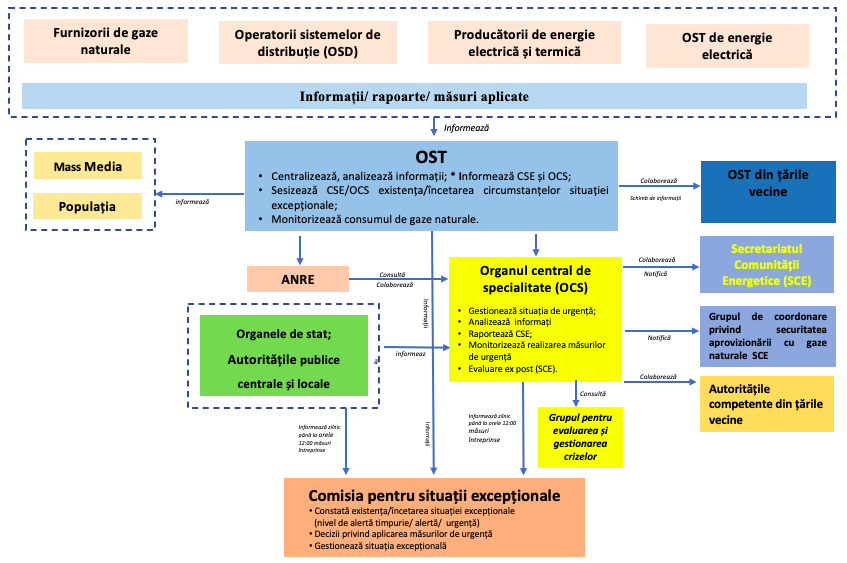 Majorarea prețurilor la gazele naturale constituie o problemă sensibilă pentru întreaga societate și pentru consumatorii finali.Începând cu anul 2022, în perioada sezonului de încălzire, SAP „Gazprom” rezervează cu pînă la 60 % mai puțină capacitate lunară de transport al gazelor naturale la punctele de interconectare (PI) dintre Ucraina și Republica Moldova (PI Grebeniki şi PI Oleksiivka). Capacităţile de transport utilizate sunt cele rezervate la licitaţia anuală. Astfel, începând cu 1 decembrie 2022, livrările de gaze naturale de la SAP „Gazprom” către Republica Moldova au fost reduse cu circa 56,5% în luna decembrie 2022 reieşind din volumul de gaze naturale coordonat de SA „Moldovagaz” şi SAP „Gazprom” pentru luna decembrie conform Contractului de furnizare a gazelor naturale (189 mil. m³ - malul drept şi 217 mil. m³ - malul stâng)”. SAP „Gazprom” a rezervat doar capacităţi anuale ferme zilnice la „Оператор ГТС України” pentru perioada Octombrie 2022 - Septembrie 2023 în valoare de 5,7 mil. m³/zi, din care pentru PI Oleksiivka - 1,2 mil. m³/zi şi pentru PI Grebeniki - 4,5 mil. m³/zi”. Întreg volumul livrat de SAP Gazprom (5,7 mil. m³/zi) este atribuit pentru teritoriul de pe malului stâng al Nistrului.Având în vedere limitarea livrărilor de gaze naturale de la SAP „Gazprom”, furnizorii de gaze naturale din Republica Moldova au fost puși în situația de a achiziționa gaze naturale la bursele internaționale pentru a asigura volumele necesare pentru consumul intern.Concomitent, războiul din Ucraina a condus la perturbări majore pe piețele europene ale gazelor naturale cauzînd șocuri de prețuri. Prin urmare, în semestrul II al anului 2022, aceste piețe au reflectat incertitudinea în aprovizionare și prețuri extrem de ridicate la gazele naturale. Acest lucru a exercitat, la rândul său, o presiune suplimentară asupra participanților la piața gazelor naturale.Figura 2. Evoluția prețurilor la gazele naturale la Bursa internațională Dutch TTF Gas Futures Euro/MWh (perioada Aprilie 2022- Ianuarie 2024).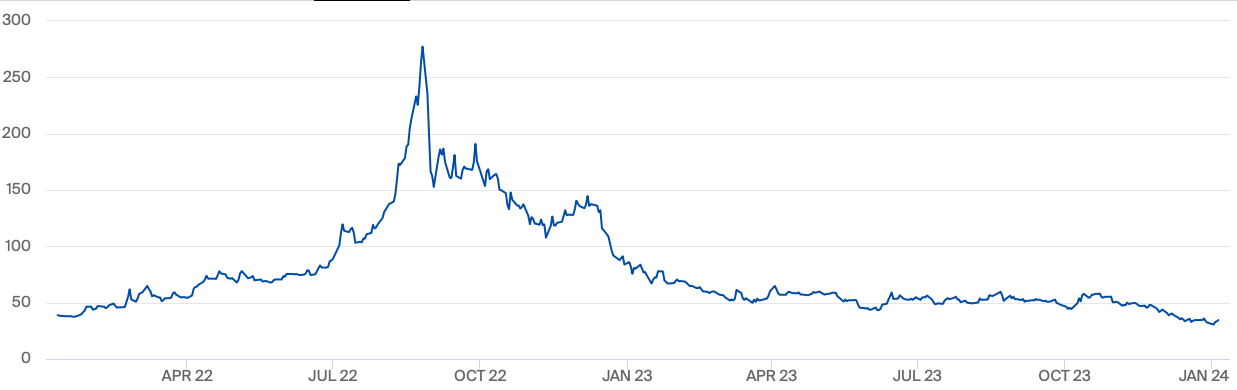 Figura 3. Figura 3. Prețurile de import/acjiziție a gazelor naturale de către SA „Moldovagaz” de la SAP „Gazprom” în perioada Ianuarie- Noiembrie 2022 și prețurile de achiziție a gazelor naturale de către SA „Moldovagaz” de la SA „Energocom” în perioada Decembrie 2022 – Decembrie 2023, USD/1000 m3* Prețurile de import al gazelor naturale de la SAP „Gazprom” sunt bazate pe o formulă corelată atât la prețul petrolului, cât și a gazelor naturale pe bursele internaționale.În anul 2023, preţul de procurare a gazelor naturale (1000 m3 /MWh - în dependență de clauzele contractuale) de la SAP Gazprom a constituit în mediu 1,011.73 $/ 1000 m³Comparativ, în semestrul I 2023, prețul  de procurare a gazelor naturale de către SA „Energocom”  a constituit 983.27 $/ 1000 m³.Considerând evoluția ascendentă a prețurilor de achiziție a gazelor naturale în perioada 2021-2022, ponderea acestora este decisivă în structura finală de prețuri reglementate pentru furnizarea gazelor naturale aprobate de către ANRE.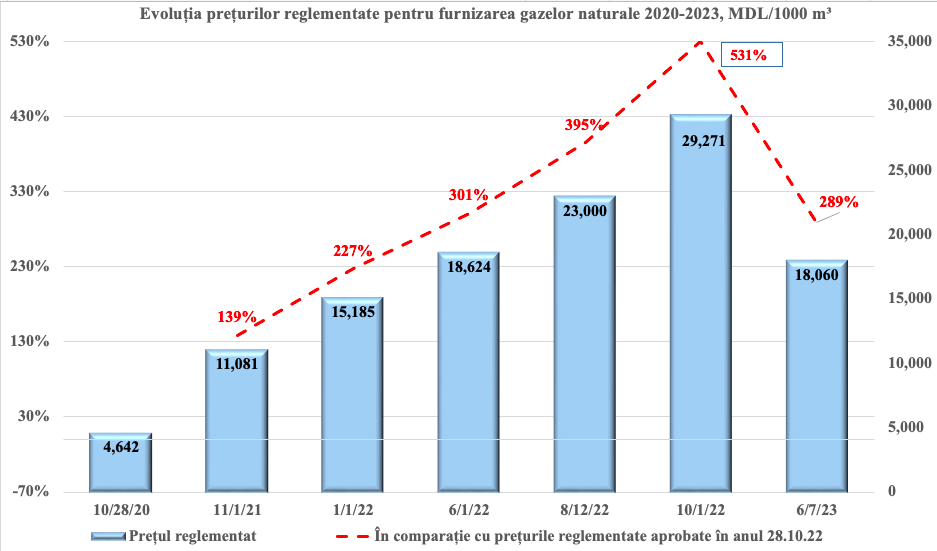 Figura 4. Evoluția prețurilor reglementate pentru furnizarea gazelor naturale de către SA „Moldovagaz” aprobate de ANRE pentru 2020-2022, MDL/1000 m³.Preocuparea de bază a statului este asigurarea aprovizionării fiabile cu gaze naturale a consumatorilor protejați (consumatorii casnici, instituțiile care prestează servicii sociale esențiale, întreprinderile mici) în caz de condiții climaterice dificile sau de perturbare a aprovizionării de gaze naturale.În Tabelul 1 este prezentată informația cu privire la consumul lunar de gaze naturale de către consumatorii protejați și întreruptibili.Tabelul 1. Consumul lunar de gaze naturale pe categorii de consumatori: protejați și întreruptibili, 2021- 2022.Funcționarea în baza mecanismelor de piață constituie cea mai bună garanție pentru a asigura securitatea aprovizionării cu gaze naturale și reducerea riscurilor la care este expusă țara în fața efectelor întreruperii furnizării de gaze naturale. Potrivit regulamentului, acțiunile preventive urmează a fi realizate prin intermediul celor mai eficiente măsuri din punct de vedere al costurilor, în așa fel, încât piața gazelor naturale să fie afectată cât mai puțin.Deși în legislația primară a Republicii Moldova a fost introdusă obligația de creare și menținere a stocurilor obligatorii de gaze naturale în cantitate egală cu consumul de gaze naturale pe parcursul a cel puțin 10 zile (consum mediu pentru perioada de iarnă calendaristică precedentă) ceia ce constituie aproximativ 55-60 milioane m3, această cantitate de gaze naturale nu ar fi suficientă. În anul 2022, pentru a se asigura că Părțile contractante ale Comunității Energetice sunt pregătite pentru riscul întreruperii furnizării de gaze naturale a fost implementat în regim de urgență Regulamentul (UE) 2022/1032 privind stocurile de gaze naturale. Conform Regulamentului, statele fără instalații de stocare subterane de gaze naturale, inclusiv Republica Moldova, asigură că participanții la piața gazelor naturale au încheiate acorduri și contracte cu operatorii depozitelor de stocare care să prevadă stocarea, unor volume de gaze naturale de cel puțin 15 % din consumul mediu anual de gaze naturale din perioada precedentă de cinci ani. Astfel de prevederi au fost incluse prin modificările la Legea nr. 108/2016 operate prin Legea nr. 429/2023).În ultimii cinci ani, Republica Moldova (malul drept al Nistrului) a consumat în medie circa 1 miliard m3 de gaze, respectiv, stocurile vor constitui aproximativ 150 mil. m3. În acest volum intră și stocurile de securitate, de 45,6 milioane m3, care sunt prevăzute pentru situații excepționale. Nivelul stocurilor de 15 % din consum urmează a fi asigurat de titularul obligației de stocare desemnat de Guvern, începând cu 1 octombrie 2024.  Stocarea gazelor naturale, în special în instalațiile de stocare a gazelor naturale, este esențială pentru securitatea aprovizionării cu gaze naturale, deoarece oferă o rezervă suplimentară în cazul unei cereri ridicate de gaze naturale sau întreruperea livrărilor.Principalele persoane/entități care vor fi afectate sunt:Consumatori finali de gaze naturale, inclusiv: Consumatorii protejaţi:Consumul de gaze naturale de întreprinderile și instituțiile menționate la subpunctele 2) și 3) nu depășesc 20 % din consumul final total anual de gaze naturale. B: Întreprinderile de gaze naturaleOperatorii de sistem: operatorii sistemelor de distribuție a gazelor naturale (20 titulari de licențe) și operatorul sistemului de transport al gazelor naturale.Furnizorii de gaze naturale (25 titulari de licențe).Consumatorii industriali, inclusiv producătorii relevanți de energie electrică şi termică.C: Autorități publice:Guvernului (prin intermediul Comisiei pentru Situații Excepționale a Republicii Moldova și a organului central de specialitate al administrației publice în domeniul energeticii - Ministerul Energiei). Agenția Națională pentru Reglementare în Energetică.Schimbarea scenariilor de risc și ipotezelor utilizate la elaborarea actului normativ în  vigoare.În prezent, la gestionarea crizei în aprovizionarea cu gaze naturale autoritățile publice și întreprinderile de gaze naturale aplică Regulamentul privind situațiile excepționale pe piața gazelor naturale aprobat prin Hotărârea Guvernului nr. 207/2019.  Având în vedere schimbarea obiectivă a circumstanțelor care au stat la baza actului menționat, a apărut necesitatea elaborării unui nou regulament și regândirea măsurilor destinate asigurării securității energetice a țării. Riscurile asociate perturbărilor în aprovizionarea de gaze naturale care au stat la baza elaborării regulamentului au fost reevaluate, prin prisma Regulamentului UE 2017/1938, inclusiv informațiilor furnizate de participanții pieței gazelor naturale. Evaluarea națională a riscurilor a luat în considerare totodată și infrastructura existentă comparativ cu cea din 2019 și schimbarea fluxurilor transfrontaliere (care s-au redus semnificativ, în comparație cu fluxurile înregistrate în anii precedenți).Ghidându-se de experiența ultimilor ani de activitate în regimul stării de urgență, lecțiilor învățate și multiplelor acțiuni îndreptate spre gestionarea crizei, Guvernul intenționează să ajusteze cadrul normativ secundar care reglementează situațiile excepționale în sectorul gazelor naturale.Pentru a garanta securitatea aprovizionării cu gaze naturale, Republica Moldova în calitate de țară candidată la aderare la Uniunea Europeană, are obligația de a îndeplini angajamentele asumate privind transpunerea aquis-ul comunitar relevant care va permite gestionarea sistemică a crizelor utilizând instrumentele aplicabile în UE și la nivelul Comunității Energetice (ex. crearea de stocuri de gaze naturale, instituirea măsurilor de eficiență energetică, limitarea consumului de gaze naturale, protecția consumatorilor vulnerabili, cooperarea dintre state). O altă problemă esențială este stabilirea și repartizarea eficientă a responsabilităților în gestionarea situațiilor excepționale între autoritățile competente și întreprinderile de gaze naturale.În conformitate cu Legea nr. 108/2016 cu privire la gazele naturale, asigurarea securității aprovizionării cu gaze naturale este o responsabilitate partajată a întreprinderilor de gaze naturale, a Guvernului (prin intermediul Comisiei pentru Situații Excepționale și a Organului central de specialitate al administrației publice în domeniul energeticii) și ANRE conform competențelor instituționale/funcționale implicând stabilirea şi monitorizarea realizării măsurilor preventive necesare pentru prevenirea situațiilor excepționale, realizarea măsurilor pe parcursul situațiilor excepționale precum și pentru lichidarea consecințelor acestora. Concomitent, partajarea responsabilităților, înseamnă cooperarea strânsă dintre părțile implicate în aceste procese, sub egida Comisiei pentru Situații Excepționale a Republicii Moldova, în cazul constatării unei situații excepționale.Figura 1. Schema fluxului de informații și obligațiilor de raportare dintre autoritățile publice și întreprinderile din sectorul de gaze naturale în timpul situațiilor excepționaleMajorarea prețurilor la gazele naturale constituie o problemă sensibilă pentru întreaga societate și pentru consumatorii finali.Începând cu anul 2022, în perioada sezonului de încălzire, SAP „Gazprom” rezervează cu pînă la 60 % mai puțină capacitate lunară de transport al gazelor naturale la punctele de interconectare (PI) dintre Ucraina și Republica Moldova (PI Grebeniki şi PI Oleksiivka). Capacităţile de transport utilizate sunt cele rezervate la licitaţia anuală. Astfel, începând cu 1 decembrie 2022, livrările de gaze naturale de la SAP „Gazprom” către Republica Moldova au fost reduse cu circa 56,5% în luna decembrie 2022 reieşind din volumul de gaze naturale coordonat de SA „Moldovagaz” şi SAP „Gazprom” pentru luna decembrie conform Contractului de furnizare a gazelor naturale (189 mil. m³ - malul drept şi 217 mil. m³ - malul stâng)”. SAP „Gazprom” a rezervat doar capacităţi anuale ferme zilnice la „Оператор ГТС України” pentru perioada Octombrie 2022 - Septembrie 2023 în valoare de 5,7 mil. m³/zi, din care pentru PI Oleksiivka - 1,2 mil. m³/zi şi pentru PI Grebeniki - 4,5 mil. m³/zi”. Întreg volumul livrat de SAP Gazprom (5,7 mil. m³/zi) este atribuit pentru teritoriul de pe malului stâng al Nistrului.Având în vedere limitarea livrărilor de gaze naturale de la SAP „Gazprom”, furnizorii de gaze naturale din Republica Moldova au fost puși în situația de a achiziționa gaze naturale la bursele internaționale pentru a asigura volumele necesare pentru consumul intern.Concomitent, războiul din Ucraina a condus la perturbări majore pe piețele europene ale gazelor naturale cauzînd șocuri de prețuri. Prin urmare, în semestrul II al anului 2022, aceste piețe au reflectat incertitudinea în aprovizionare și prețuri extrem de ridicate la gazele naturale. Acest lucru a exercitat, la rândul său, o presiune suplimentară asupra participanților la piața gazelor naturale.Figura 2. Evoluția prețurilor la gazele naturale la Bursa internațională Dutch TTF Gas Futures Euro/MWh (perioada Aprilie 2022- Ianuarie 2024).Figura 3. Figura 3. Prețurile de import/acjiziție a gazelor naturale de către SA „Moldovagaz” de la SAP „Gazprom” în perioada Ianuarie- Noiembrie 2022 și prețurile de achiziție a gazelor naturale de către SA „Moldovagaz” de la SA „Energocom” în perioada Decembrie 2022 – Decembrie 2023, USD/1000 m3* Prețurile de import al gazelor naturale de la SAP „Gazprom” sunt bazate pe o formulă corelată atât la prețul petrolului, cât și a gazelor naturale pe bursele internaționale.În anul 2023, preţul de procurare a gazelor naturale (1000 m3 /MWh - în dependență de clauzele contractuale) de la SAP Gazprom a constituit în mediu 1,011.73 $/ 1000 m³Comparativ, în semestrul I 2023, prețul  de procurare a gazelor naturale de către SA „Energocom”  a constituit 983.27 $/ 1000 m³.Considerând evoluția ascendentă a prețurilor de achiziție a gazelor naturale în perioada 2021-2022, ponderea acestora este decisivă în structura finală de prețuri reglementate pentru furnizarea gazelor naturale aprobate de către ANRE.Figura 4. Evoluția prețurilor reglementate pentru furnizarea gazelor naturale de către SA „Moldovagaz” aprobate de ANRE pentru 2020-2022, MDL/1000 m³.Preocuparea de bază a statului este asigurarea aprovizionării fiabile cu gaze naturale a consumatorilor protejați (consumatorii casnici, instituțiile care prestează servicii sociale esențiale, întreprinderile mici) în caz de condiții climaterice dificile sau de perturbare a aprovizionării de gaze naturale.În Tabelul 1 este prezentată informația cu privire la consumul lunar de gaze naturale de către consumatorii protejați și întreruptibili.Tabelul 1. Consumul lunar de gaze naturale pe categorii de consumatori: protejați și întreruptibili, 2021- 2022.Funcționarea în baza mecanismelor de piață constituie cea mai bună garanție pentru a asigura securitatea aprovizionării cu gaze naturale și reducerea riscurilor la care este expusă țara în fața efectelor întreruperii furnizării de gaze naturale. Potrivit regulamentului, acțiunile preventive urmează a fi realizate prin intermediul celor mai eficiente măsuri din punct de vedere al costurilor, în așa fel, încât piața gazelor naturale să fie afectată cât mai puțin.Deși în legislația primară a Republicii Moldova a fost introdusă obligația de creare și menținere a stocurilor obligatorii de gaze naturale în cantitate egală cu consumul de gaze naturale pe parcursul a cel puțin 10 zile (consum mediu pentru perioada de iarnă calendaristică precedentă) ceia ce constituie aproximativ 55-60 milioane m3, această cantitate de gaze naturale nu ar fi suficientă. În anul 2022, pentru a se asigura că Părțile contractante ale Comunității Energetice sunt pregătite pentru riscul întreruperii furnizării de gaze naturale a fost implementat în regim de urgență Regulamentul (UE) 2022/1032 privind stocurile de gaze naturale. Conform Regulamentului, statele fără instalații de stocare subterane de gaze naturale, inclusiv Republica Moldova, asigură că participanții la piața gazelor naturale au încheiate acorduri și contracte cu operatorii depozitelor de stocare care să prevadă stocarea, unor volume de gaze naturale de cel puțin 15 % din consumul mediu anual de gaze naturale din perioada precedentă de cinci ani. Astfel de prevederi au fost incluse prin modificările la Legea nr. 108/2016 operate prin Legea nr. 429/2023).În ultimii cinci ani, Republica Moldova (malul drept al Nistrului) a consumat în medie circa 1 miliard m3 de gaze, respectiv, stocurile vor constitui aproximativ 150 mil. m3. În acest volum intră și stocurile de securitate, de 45,6 milioane m3, care sunt prevăzute pentru situații excepționale. Nivelul stocurilor de 15 % din consum urmează a fi asigurat de titularul obligației de stocare desemnat de Guvern, începând cu 1 octombrie 2024.  Stocarea gazelor naturale, în special în instalațiile de stocare a gazelor naturale, este esențială pentru securitatea aprovizionării cu gaze naturale, deoarece oferă o rezervă suplimentară în cazul unei cereri ridicate de gaze naturale sau întreruperea livrărilor.Principalele persoane/entități care vor fi afectate sunt:Consumatori finali de gaze naturale, inclusiv: Consumatorii protejaţi:Consumul de gaze naturale de întreprinderile și instituțiile menționate la subpunctele 2) și 3) nu depășesc 20 % din consumul final total anual de gaze naturale. B: Întreprinderile de gaze naturaleOperatorii de sistem: operatorii sistemelor de distribuție a gazelor naturale (20 titulari de licențe) și operatorul sistemului de transport al gazelor naturale.Furnizorii de gaze naturale (25 titulari de licențe).Consumatorii industriali, inclusiv producătorii relevanți de energie electrică şi termică.C: Autorități publice:Guvernului (prin intermediul Comisiei pentru Situații Excepționale a Republicii Moldova și a organului central de specialitate al administrației publice în domeniul energeticii - Ministerul Energiei). Agenția Națională pentru Reglementare în Energetică.c) Cauzele care au dus la apariția problemei.c) Cauzele care au dus la apariția problemei.După elaborarea Regulamentului și Planului de acțiuni privind situațiile excepționale pe piața gazelor naturale din anul 2019, s-au schimbat considerabil scenariile utilizate care au stat la baza elaborării actului normativ în  vigoare.Criza energetică a afectat Republica Moldova încă începând cu trimestrul IV al anului 2021, pe fundalul incertitudinii în privința prelungirii de către SA „Moldovagaz” a contractului de furnizare a gazelor naturale cu SAP „Gazprom”. În  acest context, la data de 13 octombrie 2021 prin  Dispoziția  Comisiei  pentru  Situații  Excepționale a Republicii  Moldova  (Proces  verbal  nr.  12-53-242-7749), în baza procedurilor stabilite în Hotărârea Guvernului nr. 207/2019 a fost constatată situația  excepțională  de  pe  piața  gazelor  naturale  -  situație  de  alertă. Ulterior, după demararea războiului din Ucraina a fost declarată starea de urgență pe întreg teritoriul Republicii Moldova prin Hotărârea Parlamentului nr. 278/2022 care s-a prelungit de către Parlament la fiecare 60 de zile.Gazele naturale sunt de o importanță crucială pentru Republica Moldova, reprezentând aproximativ 30 % din mixul total de energie al țării, fiind cea mai mare sursă de energie după produsele petroliere. Gazele naturale joacă un rol major în producerea de energie electrică și utilizarea acestora pentru necesitățile consumatorilor finali, în special la producerea de energie electrică, energie termică, ca materie primă pentru industrie şi carburant pentru transporturi. Republica Moldova este foarte expusă la posibile întreruperi în aprovizionarea cu gaze naturale. Consumul de gaze naturale în Republica Moldova este de ≈ 2,9 miliarde de metri cubi pe an, producția de energie electrică și a energiei termice depind foarte mult de gazele naturale. Cea mai mare parte a cererii de gaze naturale (peste 65 % sau 1,8 miliarde m3) este situată pe malul stâng al Nistrului, unde se află și cea mai mare centrală electrică (Cuciurgan) care asigură majoritatea necesarului de energie electrică pentru întreaga țară. Până în anul 2021, circa 100 % din cererea de gaze naturale a Republicii Moldova a fost acoperită din gaze naturale importate de la un singur furnizor în baza unui contract de furnizare a gazelor naturale pe termen lung între SA „Moldovagaz” și SAP „Gazprom”. Deși Contractul nr. 1ГM-07-11 din 29 decembrie 2006 încheiat între SA „Moldovagaz” și SAP „Gazprom” a fost prelungit pentru o perioadă de 5 ani, persistă riscul rezilierii unilaterale a acestuia din partea SAP „Gazprom” și a întreruperii totale a livrărilor de gaze naturale, furnizorul extern aplicând reduceri ale volumelor lunare de gaze naturale planificate a fi livrate.Cu o producție internă de gaze naturale neînsemnată (0,0002 mlrd. m3 în 2017) și fără depozite subterane de gaze naturale sau terminale de gaze naturale lichefiate (GNL), Republica Moldova depinde aproape în totalitate de importul de gaze naturale. Dependența complexă, până în anul 2021, de aprovizionarea cu gaze naturale din Federația Rusă și tranzitul prin Ucraina, combinată cu controlul proprietății asupra sistemului de gaze naturale de același furnizor, întreprindere integrată pe verticală SA „Moldovagaz” crea o dependență prea mare și o multitudine de riscuri de securitate asociate. Principalii factori de risc care pot afecta securitatea aprovizionării cu gaze naturale a Republicii Moldova sunt:întreruperea furnizării de gaze naturale în Republica Moldova din cauza deteriorării infrastructurii de gaze naturale ca urmare a războiului dintre Federația Rusă și Ucraina sau a unui atac terorist;limitarea sau întreruperea furnizării de gaze naturale către Republica Moldova din cauza unor dispute/datorii comerciale ale SA „Moldovagaz” față de SAP „Gazprom” sau din cauza tensiunilor politice dintre Federația Rusă și Republica Moldova;condiții meteorologice nefavorabile în perioada de iarnă.Disputele comerciale cu furnizorul extern de gaze naturale SAP „Gazprom”, datoriile istorice și fluctuația prețului gazelor naturale pe piața regională creează, de asemenea, riscuri mari pentru asigurarea aprovizionării cu gaze naturale a Republicii Moldova. În continuare persistă riscul privind rezilierea unilaterală a contractului încheiat între SA „Moldovagaz” și SAP „Gazprom”.Concomitent, începând cu octombrie 2022 se atestă că SAP „Gazprom” nu solicită rezervarea capacității lunare suficiente la punctele de interconectare, livrările de gaze naturale către Republica Moldova fiind reduse cu până la 60 %.Totodată, infrastructura energetică a Ucrainei a fost afectată de bombardamentele Federației Ruse, în mare parte centrale și rețele electrice. Reieșind din situația de război din Ucraina, persistă riscul afectării și infrastructurii de transport al gaze naturale ce ar bloca livrările de gaze naturale către Republica Moldova.Criza pandemică de COVID-19 și implementarea măsurilor restrictive în toată țara au afectat și piața gazelor naturale, în special consumul de gaze naturale, însă nu au cauzat probleme considerabile legate de securitatea aprovizionării cu gaze naturale. După elaborarea Regulamentului și Planului de acțiuni privind situațiile excepționale pe piața gazelor naturale din anul 2019, s-au schimbat considerabil scenariile utilizate care au stat la baza elaborării actului normativ în  vigoare.Criza energetică a afectat Republica Moldova încă începând cu trimestrul IV al anului 2021, pe fundalul incertitudinii în privința prelungirii de către SA „Moldovagaz” a contractului de furnizare a gazelor naturale cu SAP „Gazprom”. În  acest context, la data de 13 octombrie 2021 prin  Dispoziția  Comisiei  pentru  Situații  Excepționale a Republicii  Moldova  (Proces  verbal  nr.  12-53-242-7749), în baza procedurilor stabilite în Hotărârea Guvernului nr. 207/2019 a fost constatată situația  excepțională  de  pe  piața  gazelor  naturale  -  situație  de  alertă. Ulterior, după demararea războiului din Ucraina a fost declarată starea de urgență pe întreg teritoriul Republicii Moldova prin Hotărârea Parlamentului nr. 278/2022 care s-a prelungit de către Parlament la fiecare 60 de zile.Gazele naturale sunt de o importanță crucială pentru Republica Moldova, reprezentând aproximativ 30 % din mixul total de energie al țării, fiind cea mai mare sursă de energie după produsele petroliere. Gazele naturale joacă un rol major în producerea de energie electrică și utilizarea acestora pentru necesitățile consumatorilor finali, în special la producerea de energie electrică, energie termică, ca materie primă pentru industrie şi carburant pentru transporturi. Republica Moldova este foarte expusă la posibile întreruperi în aprovizionarea cu gaze naturale. Consumul de gaze naturale în Republica Moldova este de ≈ 2,9 miliarde de metri cubi pe an, producția de energie electrică și a energiei termice depind foarte mult de gazele naturale. Cea mai mare parte a cererii de gaze naturale (peste 65 % sau 1,8 miliarde m3) este situată pe malul stâng al Nistrului, unde se află și cea mai mare centrală electrică (Cuciurgan) care asigură majoritatea necesarului de energie electrică pentru întreaga țară. Până în anul 2021, circa 100 % din cererea de gaze naturale a Republicii Moldova a fost acoperită din gaze naturale importate de la un singur furnizor în baza unui contract de furnizare a gazelor naturale pe termen lung între SA „Moldovagaz” și SAP „Gazprom”. Deși Contractul nr. 1ГM-07-11 din 29 decembrie 2006 încheiat între SA „Moldovagaz” și SAP „Gazprom” a fost prelungit pentru o perioadă de 5 ani, persistă riscul rezilierii unilaterale a acestuia din partea SAP „Gazprom” și a întreruperii totale a livrărilor de gaze naturale, furnizorul extern aplicând reduceri ale volumelor lunare de gaze naturale planificate a fi livrate.Cu o producție internă de gaze naturale neînsemnată (0,0002 mlrd. m3 în 2017) și fără depozite subterane de gaze naturale sau terminale de gaze naturale lichefiate (GNL), Republica Moldova depinde aproape în totalitate de importul de gaze naturale. Dependența complexă, până în anul 2021, de aprovizionarea cu gaze naturale din Federația Rusă și tranzitul prin Ucraina, combinată cu controlul proprietății asupra sistemului de gaze naturale de același furnizor, întreprindere integrată pe verticală SA „Moldovagaz” crea o dependență prea mare și o multitudine de riscuri de securitate asociate. Principalii factori de risc care pot afecta securitatea aprovizionării cu gaze naturale a Republicii Moldova sunt:întreruperea furnizării de gaze naturale în Republica Moldova din cauza deteriorării infrastructurii de gaze naturale ca urmare a războiului dintre Federația Rusă și Ucraina sau a unui atac terorist;limitarea sau întreruperea furnizării de gaze naturale către Republica Moldova din cauza unor dispute/datorii comerciale ale SA „Moldovagaz” față de SAP „Gazprom” sau din cauza tensiunilor politice dintre Federația Rusă și Republica Moldova;condiții meteorologice nefavorabile în perioada de iarnă.Disputele comerciale cu furnizorul extern de gaze naturale SAP „Gazprom”, datoriile istorice și fluctuația prețului gazelor naturale pe piața regională creează, de asemenea, riscuri mari pentru asigurarea aprovizionării cu gaze naturale a Republicii Moldova. În continuare persistă riscul privind rezilierea unilaterală a contractului încheiat între SA „Moldovagaz” și SAP „Gazprom”.Concomitent, începând cu octombrie 2022 se atestă că SAP „Gazprom” nu solicită rezervarea capacității lunare suficiente la punctele de interconectare, livrările de gaze naturale către Republica Moldova fiind reduse cu până la 60 %.Totodată, infrastructura energetică a Ucrainei a fost afectată de bombardamentele Federației Ruse, în mare parte centrale și rețele electrice. Reieșind din situația de război din Ucraina, persistă riscul afectării și infrastructurii de transport al gaze naturale ce ar bloca livrările de gaze naturale către Republica Moldova.Criza pandemică de COVID-19 și implementarea măsurilor restrictive în toată țara au afectat și piața gazelor naturale, în special consumul de gaze naturale, însă nu au cauzat probleme considerabile legate de securitatea aprovizionării cu gaze naturale. d) Descrieți cum a evoluat problema şi cum va evolua fără o intervenție d) Descrieți cum a evoluat problema şi cum va evolua fără o intervenție Prin Hotărârea Guvernului nr. 207/2019 privind aprobarea Regulamentului privind situațiile excepționale pe piața gazelor naturale şi Planul de acţiuni pentru situaţii excepţionale pe piaţa gazelor naturale s-a transpus Regulamentul (UE) nr. 994/2010 al Parlamentului European și al Consiliului ceia ce a adus un impact pozitiv semnificativ asupra securității aprovizionării cu gaze naturale în Republica Moldova, atât din punctul de vedere al stadiului de pregătire, cât și al măsurilor de atenuare a impactului crizei în aprovizionarea cu gaze naturale. Totodată, fără o nouă intervenție prin acte de reglementare, autoritățile publice și întreprinderile de gaze naturale vor fi nevoite să activeze în continuare în regim de situație excepțională, fără adaptarea cadrului normativ existent la noile riscuri și pericole actuale pentru securitatea aprovizionării cu gaze naturale a statului.Prin Hotărârea Guvernului nr. 207/2019 privind aprobarea Regulamentului privind situațiile excepționale pe piața gazelor naturale şi Planul de acţiuni pentru situaţii excepţionale pe piaţa gazelor naturale s-a transpus Regulamentul (UE) nr. 994/2010 al Parlamentului European și al Consiliului ceia ce a adus un impact pozitiv semnificativ asupra securității aprovizionării cu gaze naturale în Republica Moldova, atât din punctul de vedere al stadiului de pregătire, cât și al măsurilor de atenuare a impactului crizei în aprovizionarea cu gaze naturale. Totodată, fără o nouă intervenție prin acte de reglementare, autoritățile publice și întreprinderile de gaze naturale vor fi nevoite să activeze în continuare în regim de situație excepțională, fără adaptarea cadrului normativ existent la noile riscuri și pericole actuale pentru securitatea aprovizionării cu gaze naturale a statului.e) Descrieți cadrul juridic actual aplicabil raporturilor analizate şi identificați carenţele prevederilor normative în vigoare, identificați documentele de politici şi reglementările existente care condiţionează intervenţia statuluie) Descrieți cadrul juridic actual aplicabil raporturilor analizate şi identificați carenţele prevederilor normative în vigoare, identificați documentele de politici şi reglementările existente care condiţionează intervenţia statuluiCadrul normativ actual aplicabil asigurării securității energetice și aprovizionării cu gaze naturale constituie în primul rând Legea cu privire la energetică nr. 174/2017 care stabilește expres în art. 4 că: „Guvernul asigură securitatea energetică a statului”.Potrivit art. 4 alin. (1) lit. e) din Legea cu privire la gazele naturale nr. 108/2016, „pentru asigurarea funcționării și dezvoltării durabile a sectorului de gaze naturale, Guvernul aprobă Regulamentul privind situațiile excepționale în sectorul gazelor naturale și monitorizează, prin intermediul organului central de specialitate al administrației publice în domeniul energeticii, respectarea prevederilor privind securitatea aprovizionării cu gaze naturale”.Conform art. 103 alin. (4) din aceiași Lege, Regulamentul privind situațiile excepționale în sectorul gazelor naturale, elaborat de organul central de specialitate al administrației publice în domeniul energeticii, defineşte rolurile şi funcțiile întreprinderilor de gaze naturale, stabilește standardele privind infrastructura și privind aprovizionarea cu gaze naturale.Prin Decizia Consiliului Ministerial al Comunității Energetice 2021/15/MC-EnC din 30 noiembrie 2021, privind modificarea anexei I la Tratatul de constituire a Comunității Energetice Regulamentul (UE) 2017/1938 al Parlamentului European și al Consiliului din 25 octombrie 2017 privind măsurile de garantare a siguranței furnizării de gaze a fost încorporat în aquis-ul comunitar devenind obligatoriu de a fi transpus pentru țările Părți contractante ale Comunității Energetice, inclusiv Republica Moldova. Regulamentul (UE) 2017/1938 stabilește regulile de cooperare între țările Părți Contractante ale Comunității Energetice în scopul prevenirii, atenuării și gestionării crizelor de gaze naturale. Regulamentul definește în mod clar responsabilitățile pentru securitatea aprovizionării la nivel național și vizează consumatorii protejați, stabilește standardele de aprovizionare și infrastructură, obligă autoritățile să identifice scenarii de risc și să atenueze eficient astfel de riscuri, îmbunătățește transparența în pregătirea măsurilor preventive și de urgență, planuri de urgență, obligă țările vecine să coopereze în cazurile de urgență și în procesul de elaborare a planurilor de urgență.La fel, Regulamentul menționat stabilește că pentru investițiile în asigurarea capacităților bidirecționale necesare pentru asigurarea securității aprovizionării cu gaze naturale, care generează costuri în mai multe țări, Părți Contractante ale Comunității Energetice, ANRE și alte autorități naționale ale țărilor implicate, trebuie să adopte o decizie coordonată cu privire la modalitatea de alocare a costurilor respective.Pe fundalul crizei energetice prin altă Decizie a Consiliului Ministerial al Comunității Energetice  2022/01/MC-EnC din 30 septembrie 2022, s-a decis încorporarea în aquis-ul comunitar al Comunității Energetice a Regulamentului (UE) 1032/2022 al Parlamentului European și al Consiliului de modificare a Regulamentului (UE) 1938/2017 și a Regulamentului (CE) nr. 715/2009 cu privire la stocurile de gaze naturale. Regulamentul (UE) 1032/2022 a fost implementat în regim de urgență pentru a se asigura că Părțile Contractante al Comunității Energetice sunt pregătite pentru riscul întreruperii furnizării de gaze naturale. Conform Regulamentului, statele fără depozite subterane de gaze naturale, inclusiv Republica Moldova, asigură că participanții la piața gazelor naturale au încheiate acorduri și contracte cu operatorii depozitelor de stocare din țările care au astfel de depozite de gaze naturale. Acordurile și contractele respective trebuie să prevadă stocarea, unor volume de gaze naturale de cel puțin 15 % din consumul mediu anual de gaze naturale din perioada precedentă de cinci ani.Urmare a analizei de concordanță a prevederilor Regulamentului UE 1938/2017 cu legislația națională s-a constatat că transpunerea completă a acestuia nu poate fi asigurată doar prin intermediul unui singur act normativ secundar, fiind necesară și transpunerea parțială a acestuia în legislația primară. Anumite prevederi nu țin de obiectul Regulamentului privind situațiile excepționale în sectorul gazelor naturale și urmează a fi abordate în alte acte normative primare (Legea cu privire la gazele naturale nr. 108/2016, Legea cu privire la energetică nr. 174/2017) și/sau în actele normative de reglementare ale ANRE.Cu privire la natura juridică a Planului de acţiuni, menţionăm că potrivit art. 104 din Legea cu privire la gazele naturale nr. 108/2016, Planul de acțiuni pentru situaţii excepţionale stabilește drepturi și obligații pentru întreprinderile din sectorul gazelor naturale și se bazează pe scenariile de risc identificate în analiza națională a riscurilor. În scopul prevenției şi gestionării efective a unei situaţii excepţionale sunt aplicabile, atât măsuri bazate pe piață, cât și nebazate pe piață care pot afecta, iar în unele cazuri limita, activitatea de întreprinzător. Cadrul normativ actual aplicabil asigurării securității energetice și aprovizionării cu gaze naturale constituie în primul rând Legea cu privire la energetică nr. 174/2017 care stabilește expres în art. 4 că: „Guvernul asigură securitatea energetică a statului”.Potrivit art. 4 alin. (1) lit. e) din Legea cu privire la gazele naturale nr. 108/2016, „pentru asigurarea funcționării și dezvoltării durabile a sectorului de gaze naturale, Guvernul aprobă Regulamentul privind situațiile excepționale în sectorul gazelor naturale și monitorizează, prin intermediul organului central de specialitate al administrației publice în domeniul energeticii, respectarea prevederilor privind securitatea aprovizionării cu gaze naturale”.Conform art. 103 alin. (4) din aceiași Lege, Regulamentul privind situațiile excepționale în sectorul gazelor naturale, elaborat de organul central de specialitate al administrației publice în domeniul energeticii, defineşte rolurile şi funcțiile întreprinderilor de gaze naturale, stabilește standardele privind infrastructura și privind aprovizionarea cu gaze naturale.Prin Decizia Consiliului Ministerial al Comunității Energetice 2021/15/MC-EnC din 30 noiembrie 2021, privind modificarea anexei I la Tratatul de constituire a Comunității Energetice Regulamentul (UE) 2017/1938 al Parlamentului European și al Consiliului din 25 octombrie 2017 privind măsurile de garantare a siguranței furnizării de gaze a fost încorporat în aquis-ul comunitar devenind obligatoriu de a fi transpus pentru țările Părți contractante ale Comunității Energetice, inclusiv Republica Moldova. Regulamentul (UE) 2017/1938 stabilește regulile de cooperare între țările Părți Contractante ale Comunității Energetice în scopul prevenirii, atenuării și gestionării crizelor de gaze naturale. Regulamentul definește în mod clar responsabilitățile pentru securitatea aprovizionării la nivel național și vizează consumatorii protejați, stabilește standardele de aprovizionare și infrastructură, obligă autoritățile să identifice scenarii de risc și să atenueze eficient astfel de riscuri, îmbunătățește transparența în pregătirea măsurilor preventive și de urgență, planuri de urgență, obligă țările vecine să coopereze în cazurile de urgență și în procesul de elaborare a planurilor de urgență.La fel, Regulamentul menționat stabilește că pentru investițiile în asigurarea capacităților bidirecționale necesare pentru asigurarea securității aprovizionării cu gaze naturale, care generează costuri în mai multe țări, Părți Contractante ale Comunității Energetice, ANRE și alte autorități naționale ale țărilor implicate, trebuie să adopte o decizie coordonată cu privire la modalitatea de alocare a costurilor respective.Pe fundalul crizei energetice prin altă Decizie a Consiliului Ministerial al Comunității Energetice  2022/01/MC-EnC din 30 septembrie 2022, s-a decis încorporarea în aquis-ul comunitar al Comunității Energetice a Regulamentului (UE) 1032/2022 al Parlamentului European și al Consiliului de modificare a Regulamentului (UE) 1938/2017 și a Regulamentului (CE) nr. 715/2009 cu privire la stocurile de gaze naturale. Regulamentul (UE) 1032/2022 a fost implementat în regim de urgență pentru a se asigura că Părțile Contractante al Comunității Energetice sunt pregătite pentru riscul întreruperii furnizării de gaze naturale. Conform Regulamentului, statele fără depozite subterane de gaze naturale, inclusiv Republica Moldova, asigură că participanții la piața gazelor naturale au încheiate acorduri și contracte cu operatorii depozitelor de stocare din țările care au astfel de depozite de gaze naturale. Acordurile și contractele respective trebuie să prevadă stocarea, unor volume de gaze naturale de cel puțin 15 % din consumul mediu anual de gaze naturale din perioada precedentă de cinci ani.Urmare a analizei de concordanță a prevederilor Regulamentului UE 1938/2017 cu legislația națională s-a constatat că transpunerea completă a acestuia nu poate fi asigurată doar prin intermediul unui singur act normativ secundar, fiind necesară și transpunerea parțială a acestuia în legislația primară. Anumite prevederi nu țin de obiectul Regulamentului privind situațiile excepționale în sectorul gazelor naturale și urmează a fi abordate în alte acte normative primare (Legea cu privire la gazele naturale nr. 108/2016, Legea cu privire la energetică nr. 174/2017) și/sau în actele normative de reglementare ale ANRE.Cu privire la natura juridică a Planului de acţiuni, menţionăm că potrivit art. 104 din Legea cu privire la gazele naturale nr. 108/2016, Planul de acțiuni pentru situaţii excepţionale stabilește drepturi și obligații pentru întreprinderile din sectorul gazelor naturale și se bazează pe scenariile de risc identificate în analiza națională a riscurilor. În scopul prevenției şi gestionării efective a unei situaţii excepţionale sunt aplicabile, atât măsuri bazate pe piață, cât și nebazate pe piață care pot afecta, iar în unele cazuri limita, activitatea de întreprinzător. 2. Stabilirea obiectivelor2. Stabilirea obiectivelora) Expuneți obiectivele (care trebuie să fie legate direct de problemă și cauzele acesteia, formulate cuantificat, măsurabil, fixat în timp și realist)a) Expuneți obiectivele (care trebuie să fie legate direct de problemă și cauzele acesteia, formulate cuantificat, măsurabil, fixat în timp și realist)Armonizarea legislației naționale cu prevederile Regulamentului UE nr. 1938/2017 al Parlamentului European și al Consiliului privind măsurile de garantare a siguranței furnizării de gaze, adaptat și adoptat prin Deciziile Consiliului Ministerial al Comunității Energetice 2021/15/MC-EnC și 2022/01/MC-EnC;Sporirea rezilienței sistemului energetic național în cazul unei crize;Garantarea securității aprovizionării cu gaze naturale prin asigurarea prevenirii şi întreprinderea unor acţiuni coordonate în caz de întrerupere a aprovizionării cu gaze naturale; Depășirea provocărilor la securitatea aprovizionării cu gaze naturale;Reducerea numărului situațiilor de intervenție a statului prin impunerea măsurilor cu caracter extraordinar și care fac excepție de la regulile de funcționare a pieței;Asigurarea posibilității întreprinderilor de gaze naturale și consumatorilor finali să se bazeze pe mecanismele pieței, pentru cât mai mult timp posibil, atunci când se confruntă cu perturbări în aprovizionarea cu gaze naturale;Stabilirea neechivocă a atribuțiilor autorităților de resort şi ale întreprinderilor de gaze naturale, dar și stabilirea mecanismului de conlucrare eficientă la îndeplinirea obligațiilor stabilite de Lege, Regulament și Planul de acțiuni pentru situații excepționale în sectorul gazelor naturale;Micșorarea impactului eventualelor situații excepționale în sectorul gazelor naturale asupra economiei naționale și asigurării aprovizionării cu gaze naturale a consumatorilor finali;Actualizarea listei riscurilor asociate securității aprovizionării cu gaze naturale la realitățile existente (războiul din Ucraina și criza energetică);Asigurarea cu gaze naturale a consumatorilor protejaţi (consumatorii casnici, întreprinderile și instituțiile care prestează servicii sociale esențiale - grădinițe, spitale, instituții de învățământ, administrația publică ș.a); Asigurarea funcționării corecte și continue a pieței gazelor naturale;Atingerea unui nivel admisibil de securitate energetică, asigurând în același timp aprovizionarea consumatorilor finali cu gaze naturale, la prețuri accesibile.Armonizarea legislației naționale cu prevederile Regulamentului UE nr. 1938/2017 al Parlamentului European și al Consiliului privind măsurile de garantare a siguranței furnizării de gaze, adaptat și adoptat prin Deciziile Consiliului Ministerial al Comunității Energetice 2021/15/MC-EnC și 2022/01/MC-EnC;Sporirea rezilienței sistemului energetic național în cazul unei crize;Garantarea securității aprovizionării cu gaze naturale prin asigurarea prevenirii şi întreprinderea unor acţiuni coordonate în caz de întrerupere a aprovizionării cu gaze naturale; Depășirea provocărilor la securitatea aprovizionării cu gaze naturale;Reducerea numărului situațiilor de intervenție a statului prin impunerea măsurilor cu caracter extraordinar și care fac excepție de la regulile de funcționare a pieței;Asigurarea posibilității întreprinderilor de gaze naturale și consumatorilor finali să se bazeze pe mecanismele pieței, pentru cât mai mult timp posibil, atunci când se confruntă cu perturbări în aprovizionarea cu gaze naturale;Stabilirea neechivocă a atribuțiilor autorităților de resort şi ale întreprinderilor de gaze naturale, dar și stabilirea mecanismului de conlucrare eficientă la îndeplinirea obligațiilor stabilite de Lege, Regulament și Planul de acțiuni pentru situații excepționale în sectorul gazelor naturale;Micșorarea impactului eventualelor situații excepționale în sectorul gazelor naturale asupra economiei naționale și asigurării aprovizionării cu gaze naturale a consumatorilor finali;Actualizarea listei riscurilor asociate securității aprovizionării cu gaze naturale la realitățile existente (războiul din Ucraina și criza energetică);Asigurarea cu gaze naturale a consumatorilor protejaţi (consumatorii casnici, întreprinderile și instituțiile care prestează servicii sociale esențiale - grădinițe, spitale, instituții de învățământ, administrația publică ș.a); Asigurarea funcționării corecte și continue a pieței gazelor naturale;Atingerea unui nivel admisibil de securitate energetică, asigurând în același timp aprovizionarea consumatorilor finali cu gaze naturale, la prețuri accesibile.3. Identificarea opţiunilor3. Identificarea opţiunilora) Expuneți succint opțiunea „a nu face nimic”, care presupune lipsa de intervențiea) Expuneți succint opțiunea „a nu face nimic”, care presupune lipsa de intervențieOpțiunea de a „nu face nimic” constă în păstrarea situației existente prin netranspunerea în legislația națională a Regulamentului UE nr. 1938/2017 privind măsurile de garantare a siguranței furnizării de gaze și a Regulamentului (UE) 1032/2022 de modificare al acestuia cu privire la stocurile de gaze naturale.autoritățile relevante și participanții pieței gazelor naturale nu vor dispune de instrumentele corespunzătoare pentru a gestiona eficient situațiile excepționale, ceea ce poate duce la producerea unor daune semnificative sectorului gazelor naturale, consumatorilor finali, în general economiei naționale și societății în ansamblu.Republica Moldova nu își va onora angajamentele în calitate de țară Parte Contractantă a Comunității Energetice ceia ce va constitui un neajuns în cazul examinării măsurilor întreprinse în conformitate cu angajamentele asumate ca țară candidată în aderarea la Uniunea Europeană. posibilele consecințe juridice pot apărea sub forma deschiderii unui caz de procedură de încălcare a dreptului comunitar (infringement) împotriva Republicii Moldova.Prin urmare, această opțiune nu poate fi luată în considerare.Opțiunea de a „nu face nimic” constă în păstrarea situației existente prin netranspunerea în legislația națională a Regulamentului UE nr. 1938/2017 privind măsurile de garantare a siguranței furnizării de gaze și a Regulamentului (UE) 1032/2022 de modificare al acestuia cu privire la stocurile de gaze naturale.autoritățile relevante și participanții pieței gazelor naturale nu vor dispune de instrumentele corespunzătoare pentru a gestiona eficient situațiile excepționale, ceea ce poate duce la producerea unor daune semnificative sectorului gazelor naturale, consumatorilor finali, în general economiei naționale și societății în ansamblu.Republica Moldova nu își va onora angajamentele în calitate de țară Parte Contractantă a Comunității Energetice ceia ce va constitui un neajuns în cazul examinării măsurilor întreprinse în conformitate cu angajamentele asumate ca țară candidată în aderarea la Uniunea Europeană. posibilele consecințe juridice pot apărea sub forma deschiderii unui caz de procedură de încălcare a dreptului comunitar (infringement) împotriva Republicii Moldova.Prin urmare, această opțiune nu poate fi luată în considerare.b) Expuneți principalele prevederi ale proiectului, cu impact, explicând cum acestea țintesc cauzele problemei, cu indicarea novațiilor și întregului spectru de soluţii/drepturi/obligaţii ce se doresc să fie aprobateb) Expuneți principalele prevederi ale proiectului, cu impact, explicând cum acestea țintesc cauzele problemei, cu indicarea novațiilor și întregului spectru de soluţii/drepturi/obligaţii ce se doresc să fie aprobateProiectul Regulamentului privind situațiile excepționale în sectorul gazelor naturale constituie un act de transpunere a legislației comunitare. Regulamentul va transpune parțial prevederile Regulamentul (UE) 1938/2017 privind măsurile de garantare a siguranței aprovizionării cu gaze naturale devenit obligatoriu pentru Părțile Contractante ale Comunității Energetice în anul 2021 așa cum a fost adaptat și adoptat prin Deciziile Consiliului Ministerial al Comunității Energetice nr. 2021/15/MC-EnC și nr. 2022/01/MC-EnC.Potrivit art. 104 alin. (4) din Legea cu privire la gazele naturale nr. 108/2016 în Regulamentul privind situațiile excepționale în sectorul gazelor naturale, elaborat de organul central de specialitate al administrației publice în domeniul energeticii, sunt prevăzute rolurile şi funcțiile întreprinderilor de gaze naturale, standardele privind infrastructura și privind aprovizionarea cu gaze naturale.Astfel, în Regulament urmează a fi introduse prevederi care reglementează un sistem clar de  responsabilități printr-o abordare pe două niveluri. Întreprinderile de gaze naturale, bazându-se pe mecanisme de piață, sunt în primul rând responsabile pentru asigurarea aprovizionării cu gaze  naturale. În cazul în care în baza mecanismelor bazate pe piață nu se reușește asigurarea aprovizionării cu gaze  naturale, intervin autoritățile responsabile pentru a asigura aprovizionarea cu gaze naturale consumatorilor finali și în primul rând a consumatorilor protejați.La fel, Regulamentul stabileşte modalitățile şi mijloacele de interacțiune a întreprinderilor de gaze naturale cu ANRE, cu organul central de specialitate al administrației publice în domeniul energeticii, cu Comisia pentru Situații Excepționale a Republicii Moldova pentru fiecare dintre nivelurile de criză definite.Regulamentul definește în mod clar responsabilitățile asumate la nivel național în vederea asigurării securității aprovizionării cu gaze naturale stabilind standardele de infrastructură și de aprovizionare ce vizează consumatorii protejați.Standardul privind infrastructura obligă la menținerea un nivel minim de capacitate a infrastructurii de gaze naturale, astfel încât să fie asigurat un grad de surplus de capacitate în rețeaua de transport al gazelor naturale în cazul ieșirii din funcțiune a oricărui element al infrastructurii principale a sistemului de gaze naturale rămase disponibile. Întrucât o analiză efectuată pe baza formulei N – 1 constituie o abordare bazată exclusiv pe capacitate, rezultatele formulei N – 1 se completează cu o analiză detaliată care reflectă și fluxurile de gaze.Aplicând valorile indicatorilor privind infrastructura sistemului de gaze naturale, s-a obținut următorul rezultat atunci când s-au efectuat calculele conform  criteriului „N-1”:Rezultatul obținut la efectuarea calculului conform criteriului „N-1” (398,46%) indică că sistemul gazelor naturale din Republica Moldova îndeplinește cerințele standardului privind infrastructura și poate asigura livrarea volumului de gaze naturale necesar pentru a satisface necesitățile de gaze naturale pe parcursul unei zile în care cererea de gaze naturale este excepțional de mare, chiar și în cazul afectării infrastructurii principale a sistemului de gaze naturale (gazoductul Ananiev – Tiraspol – Ismail), care are cea mai mare capacitate tehnică.Conducta de gaze naturale Ananiev-Tiraspol-Ismail este utilizată pentru a asigura tranzitul gazelor naturale spre țările balcanice, însă din mai 2021 nu a avut loc tranzitul de gaze naturale. Din aceste considerente, valoarea Dmax (capacitatea proprie de consum maximă înregistrată împreună cu capacitatea maximă zilnică de tranzit) este estimată la 39,05 mil. m3/zi (29,25+9,8), pentru care criteriul „N-1” va fi egal cu 100 % .Putem conchide că în cazul afectării infrastructurii principale a sistemului de gaze naturale, conducta de gaze naturale Ananiev-Tiraspol-Ismail, infrastructura rămasă disponibilă dispune de capacitatea de a aproviziona consumatorii finali din țară cu gaze naturale. Totuşi, în acest caz, criteriul N-1 este aproape de valoarea minimă necesară, ceea ce duce la riscuri considerabile pentru securitatea energetică a țării.Standardul privind aprovizionarea cu gaze naturale se impune furnizorilor de serviciu public și operatorilor de sistem care sunt obligați să întreprindă măsuri necesare pentru asigurarea aprovizionării cu gaze naturale a consumatorilor protejați (consumatorii casnici, întreprinderile și instituțiile care prestează servicii sociale esențiale - grădinițe, spitale, instituții de învățământ, administrația publică ș.a), în următoarele cazuri: Conform Regulamentului privind situațiile excepționale în sectorul gazelor naturale, conformitatea cu standardul privind aprovizionarea cu gaze naturale este o altă premisă pentru asigurarea securității aprovizionării cu gaze naturale în următoarele cazuri:  temperaturi extreme pentru o perioadă de vârf de 7 zile calendaristice, constatate statistic o dată la 20 de ani;orice perioadă de cel puțin 30 de zile calendaristice în care cererea de gaze naturale este excepțional de mare, constatată statistic o dată la 20 de ani; o perioadă de cel puțin 30 de zile calendaristice, în cazul afectării infrastructurii principale a sistemului de gaze naturale în condiții de iarnă normale.Mai mult, securitatea aprovizionării de gaze naturale către anumite tipuri de consumatori poate fi, de asemenea, considerată esențială în anumite cazuri. În timpul situației de urgență și din motive întemeiate, la solicitarea operatorului relevant al sistemului de transport al energiei electrice sau de gaze naturale, Comisia pentru Situații Excepționale a Republicii Moldova poate decide să acorde prioritate furnizării de gaze naturale către anumite centrale electrice care produc energie electrică în baza gazelor naturale și au un rol critic în sistemul electroenergetic, în detrimentul aprovizionării cu gaze naturale către anumite categorii de consumatori protejați, dacă nefurnizarea gazelor naturale către respectivele centrale electrice:ar putea duce la o deteriorare gravă a funcționării sistemului electroenergetic și/sau termoenergetic; sau ar împiedica producția și/sau transportul gazelor naturale.Regulamentul utilizează o abordare bazată pe riscuri pentru evaluarea securității aprovizionării cu gaze naturale și pentru elaborarea măsurilor de prevenire și de atenuare a crizelor și acest fapt permite mobilizarea și coordonarea eforturilor părților implicate și aduce beneficii semnificative din punctul de vedere al eficacității măsurilor și al optimizării resurselor. Organul central de specialitate trebuie să efectueze o evaluare națională cuprinzătoare a riscurilor și să evalueze riscurile naturale, tehnologice, comerciale, financiare, sociale, politice și riscurile legate de piață, precum și orice alt risc relevant. Criteriile de evaluare a riscurilor asociate securității aprovizionării cu gaze naturale sunt indicate într-o anexă la proiectul Regulamentului. În vederea elaborării Planului de acțiuni pentru situații excepționale în sectorul gazelor naturale, organul central de specialitate efectuează, în baza informațiilor furnizate de către întreprinderile de gaze naturale, o analiză amplă a situației existente în sectorul gazelor naturale, inclusiv a situației create pe piața gazelor naturale şi, după caz, pe piețele de gaze naturale regionale, precum şi identifică şi evaluează riscurile.Planul de acțiuni pentru situații excepționale în sectorul gazelor naturale este documentul operativ de lucru al Comisiei pentru Situații Excepționale a Republicii Moldova, al întreprinderilor de gaze naturale, al altor participanți la piaţa gazelor naturale, ANRE, și al altor organe sau autorităților administrației publice. În funcție de situație, părțile vor dispune întreprinderea măsurilor prestabilite în Planul de urgenţă în funcție de nivelul de criză/tipul situației excepționale constatate de Comisia pentru Situații Excepționale a Republicii Moldova.Planul de acțiuni preventive conține măsurile necesare pentru a elimina sau a atenua riscurile identificate, inclusiv efectele măsurilor de eficiență energetică și ale măsurilor bazate pe cerere examinate în evaluarea națională a riscurilor.De asemenea, Planul de urgență, conținând măsurile care trebuie luate pentru a elimina sau a atenua impactul unei perturbări în aprovizionarea cu gaze naturale, trebuie să includă măsuri specifice ce necesită a fi puse în aplicare în cazul apariției unei situații excepționale, când cantitățile necesare de gaze naturale nu mai pot fi preluate de pe piața gazelor naturale.Având în vedere rolul diriguitor al operatorului sistemului de transport, operatorii sistemelor de distribuție, precum şi ceilalţi participanţi la piaţa gazelor naturale sunt obligaţi să colaboreze cu acesta, să-i prezinte informaţiile solicitate și să îndeplinească indicațiile lui.Orice măsură nebazată pe piață se aplică temporar, astfel încât să cauzeze cât mai puține perturbări în funcționarea pieței gazelor naturale, şi trebuie să fie limitată la strictul necesar pentru remedierea amenințării siguranței, integrității fizice a persoanelor sau a instalațiilor de gaze naturale.Regulamentul stabilește tipurile de niveluri de criză. 1) nivelul de alertă timpurie (în continuare – situație de alertă timpurie): în cazul în care există informații sigure cu privire la faptul că ar putea avea loc un eveniment care ar putea afecta aprovizionarea cu gaze naturale și care ar putea duce la apariția situației de alertă sau de urgență. Nivelul de alertă timpurie poate fi activat printr-un mecanism de alertă timpurie;2) nivelul de alertă (în continuare – situație de alertă): în cazul în care a apărut o cerere excepțional de mare de gaze naturale sau în cazul în care a fost întreruptă furnizarea gazelor naturale, circumstanțe care afectează aprovizionarea cu gaze naturale, iar piața de gaze naturale este încă în măsură să gestioneze întreruperea sau cererea respectivă fără a fi nevoie să se recurgă la măsuri care nu se bazează pe mecanisme de piață;3) nivelul de urgență (în continuare – situație de urgență): în cazul în care a apărut una din următoarele situații: cererea de gaze naturale este excepțional de mare, a avut loc o întrerupere a furnizării gazelor naturale din import sau în alte situații în care a fost afectată livrarea gazelor naturale pe teritoriul Republicii Moldova, iar oferta de gaze naturale este insuficientă pentru a satisface cererea rămasă neacoperită, deși toate măsurile bazate pe mecanisme de piață au fost implementate, fapt care necesită introducerea de măsuri suplimentare, care nu sunt bazate pe mecanisme de piață în scopul de a garanta aprovizionarea cu gaze naturale, în special a consumatorilor protejați.În eventualitatea unei perturbări a furnizării de gaze naturale, participanții pieței gazelor naturale ar trebui să aibă posibilitatea de a aborda această situație prin măsuri de piață. În cazul în care măsurile bazate pe piață au fost epuizate și continuă să fie insuficiente, autoritățile trebuie să ia măsuri pentru a elimina sau a atenua efectele unei perturbări a furnizării de gaze naturale.De asemenea, proiectul Regulamentului stabilește că introducerea oricăror măsuri nebazate pe piață urmează a fie însoțită de o descriere a impactului lor economic. În acest mod, consumatorii finali vor dispune de informațiile de care au nevoie cu privire la costurile măsurilor respective și se va garanta transparența măsurilor, în special în ceea ce privește impactul lor asupra prețului gazelor naturale.Având în vedere amploarea și efectele crizei de gaze naturale pentru a garanta securitatea furnizării de gaze naturale, gestionarea crizelor se face cu implicarea Secretariatului Comunității Energetice și a Grupului de coordonare privind securitatea aprovizionării cu gaze naturale din cadrul Comunității Energetice, utilizând instrumentele aplicabile in UE descrise în Regulamentul UE nr. 2017/1938.Secretariatul Comunității Energetice prin intermediul Grupului de coordonare privind securitatea aprovizionării cu gaze naturale a Comunității Energetice va avea un rol de mediere și facilitare, în cazul în care intervine o criză din cauza unor dificultăți existente într-o țară, coordonează acțiunea pentru instituirea unor mecanisme pentru gestionarea situațiilor de criză și garantarea unui flux continuu de gaze naturale. Un alt aspect important, dezvoltat prin intervenția propusă este că Regulamentul va stabili și conținutul raportului care urmează a fi prezentat de către întreprinderile de gaze naturale referitor la securitatea aprovizionării cu gaze naturale. Raportul respectiv include toate datele și informațiile actualizate, care sunt utilizate la evaluarea națională a riscurilor, la actualizarea ei, inclusiv acțiunile și măsurile întreprinse de întreprinderile de gaze naturale pe parcursul situațiilor excepționale din sectorul gazelor naturale.Proiectul Regulamentului privind situațiile excepționale în sectorul gazelor naturale constituie un act de transpunere a legislației comunitare. Regulamentul va transpune parțial prevederile Regulamentul (UE) 1938/2017 privind măsurile de garantare a siguranței aprovizionării cu gaze naturale devenit obligatoriu pentru Părțile Contractante ale Comunității Energetice în anul 2021 așa cum a fost adaptat și adoptat prin Deciziile Consiliului Ministerial al Comunității Energetice nr. 2021/15/MC-EnC și nr. 2022/01/MC-EnC.Potrivit art. 104 alin. (4) din Legea cu privire la gazele naturale nr. 108/2016 în Regulamentul privind situațiile excepționale în sectorul gazelor naturale, elaborat de organul central de specialitate al administrației publice în domeniul energeticii, sunt prevăzute rolurile şi funcțiile întreprinderilor de gaze naturale, standardele privind infrastructura și privind aprovizionarea cu gaze naturale.Astfel, în Regulament urmează a fi introduse prevederi care reglementează un sistem clar de  responsabilități printr-o abordare pe două niveluri. Întreprinderile de gaze naturale, bazându-se pe mecanisme de piață, sunt în primul rând responsabile pentru asigurarea aprovizionării cu gaze  naturale. În cazul în care în baza mecanismelor bazate pe piață nu se reușește asigurarea aprovizionării cu gaze  naturale, intervin autoritățile responsabile pentru a asigura aprovizionarea cu gaze naturale consumatorilor finali și în primul rând a consumatorilor protejați.La fel, Regulamentul stabileşte modalitățile şi mijloacele de interacțiune a întreprinderilor de gaze naturale cu ANRE, cu organul central de specialitate al administrației publice în domeniul energeticii, cu Comisia pentru Situații Excepționale a Republicii Moldova pentru fiecare dintre nivelurile de criză definite.Regulamentul definește în mod clar responsabilitățile asumate la nivel național în vederea asigurării securității aprovizionării cu gaze naturale stabilind standardele de infrastructură și de aprovizionare ce vizează consumatorii protejați.Standardul privind infrastructura obligă la menținerea un nivel minim de capacitate a infrastructurii de gaze naturale, astfel încât să fie asigurat un grad de surplus de capacitate în rețeaua de transport al gazelor naturale în cazul ieșirii din funcțiune a oricărui element al infrastructurii principale a sistemului de gaze naturale rămase disponibile. Întrucât o analiză efectuată pe baza formulei N – 1 constituie o abordare bazată exclusiv pe capacitate, rezultatele formulei N – 1 se completează cu o analiză detaliată care reflectă și fluxurile de gaze.Aplicând valorile indicatorilor privind infrastructura sistemului de gaze naturale, s-a obținut următorul rezultat atunci când s-au efectuat calculele conform  criteriului „N-1”:Rezultatul obținut la efectuarea calculului conform criteriului „N-1” (398,46%) indică că sistemul gazelor naturale din Republica Moldova îndeplinește cerințele standardului privind infrastructura și poate asigura livrarea volumului de gaze naturale necesar pentru a satisface necesitățile de gaze naturale pe parcursul unei zile în care cererea de gaze naturale este excepțional de mare, chiar și în cazul afectării infrastructurii principale a sistemului de gaze naturale (gazoductul Ananiev – Tiraspol – Ismail), care are cea mai mare capacitate tehnică.Conducta de gaze naturale Ananiev-Tiraspol-Ismail este utilizată pentru a asigura tranzitul gazelor naturale spre țările balcanice, însă din mai 2021 nu a avut loc tranzitul de gaze naturale. Din aceste considerente, valoarea Dmax (capacitatea proprie de consum maximă înregistrată împreună cu capacitatea maximă zilnică de tranzit) este estimată la 39,05 mil. m3/zi (29,25+9,8), pentru care criteriul „N-1” va fi egal cu 100 % .Putem conchide că în cazul afectării infrastructurii principale a sistemului de gaze naturale, conducta de gaze naturale Ananiev-Tiraspol-Ismail, infrastructura rămasă disponibilă dispune de capacitatea de a aproviziona consumatorii finali din țară cu gaze naturale. Totuşi, în acest caz, criteriul N-1 este aproape de valoarea minimă necesară, ceea ce duce la riscuri considerabile pentru securitatea energetică a țării.Standardul privind aprovizionarea cu gaze naturale se impune furnizorilor de serviciu public și operatorilor de sistem care sunt obligați să întreprindă măsuri necesare pentru asigurarea aprovizionării cu gaze naturale a consumatorilor protejați (consumatorii casnici, întreprinderile și instituțiile care prestează servicii sociale esențiale - grădinițe, spitale, instituții de învățământ, administrația publică ș.a), în următoarele cazuri: Conform Regulamentului privind situațiile excepționale în sectorul gazelor naturale, conformitatea cu standardul privind aprovizionarea cu gaze naturale este o altă premisă pentru asigurarea securității aprovizionării cu gaze naturale în următoarele cazuri:  temperaturi extreme pentru o perioadă de vârf de 7 zile calendaristice, constatate statistic o dată la 20 de ani;orice perioadă de cel puțin 30 de zile calendaristice în care cererea de gaze naturale este excepțional de mare, constatată statistic o dată la 20 de ani; o perioadă de cel puțin 30 de zile calendaristice, în cazul afectării infrastructurii principale a sistemului de gaze naturale în condiții de iarnă normale.Mai mult, securitatea aprovizionării de gaze naturale către anumite tipuri de consumatori poate fi, de asemenea, considerată esențială în anumite cazuri. În timpul situației de urgență și din motive întemeiate, la solicitarea operatorului relevant al sistemului de transport al energiei electrice sau de gaze naturale, Comisia pentru Situații Excepționale a Republicii Moldova poate decide să acorde prioritate furnizării de gaze naturale către anumite centrale electrice care produc energie electrică în baza gazelor naturale și au un rol critic în sistemul electroenergetic, în detrimentul aprovizionării cu gaze naturale către anumite categorii de consumatori protejați, dacă nefurnizarea gazelor naturale către respectivele centrale electrice:ar putea duce la o deteriorare gravă a funcționării sistemului electroenergetic și/sau termoenergetic; sau ar împiedica producția și/sau transportul gazelor naturale.Regulamentul utilizează o abordare bazată pe riscuri pentru evaluarea securității aprovizionării cu gaze naturale și pentru elaborarea măsurilor de prevenire și de atenuare a crizelor și acest fapt permite mobilizarea și coordonarea eforturilor părților implicate și aduce beneficii semnificative din punctul de vedere al eficacității măsurilor și al optimizării resurselor. Organul central de specialitate trebuie să efectueze o evaluare națională cuprinzătoare a riscurilor și să evalueze riscurile naturale, tehnologice, comerciale, financiare, sociale, politice și riscurile legate de piață, precum și orice alt risc relevant. Criteriile de evaluare a riscurilor asociate securității aprovizionării cu gaze naturale sunt indicate într-o anexă la proiectul Regulamentului. În vederea elaborării Planului de acțiuni pentru situații excepționale în sectorul gazelor naturale, organul central de specialitate efectuează, în baza informațiilor furnizate de către întreprinderile de gaze naturale, o analiză amplă a situației existente în sectorul gazelor naturale, inclusiv a situației create pe piața gazelor naturale şi, după caz, pe piețele de gaze naturale regionale, precum şi identifică şi evaluează riscurile.Planul de acțiuni pentru situații excepționale în sectorul gazelor naturale este documentul operativ de lucru al Comisiei pentru Situații Excepționale a Republicii Moldova, al întreprinderilor de gaze naturale, al altor participanți la piaţa gazelor naturale, ANRE, și al altor organe sau autorităților administrației publice. În funcție de situație, părțile vor dispune întreprinderea măsurilor prestabilite în Planul de urgenţă în funcție de nivelul de criză/tipul situației excepționale constatate de Comisia pentru Situații Excepționale a Republicii Moldova.Planul de acțiuni preventive conține măsurile necesare pentru a elimina sau a atenua riscurile identificate, inclusiv efectele măsurilor de eficiență energetică și ale măsurilor bazate pe cerere examinate în evaluarea națională a riscurilor.De asemenea, Planul de urgență, conținând măsurile care trebuie luate pentru a elimina sau a atenua impactul unei perturbări în aprovizionarea cu gaze naturale, trebuie să includă măsuri specifice ce necesită a fi puse în aplicare în cazul apariției unei situații excepționale, când cantitățile necesare de gaze naturale nu mai pot fi preluate de pe piața gazelor naturale.Având în vedere rolul diriguitor al operatorului sistemului de transport, operatorii sistemelor de distribuție, precum şi ceilalţi participanţi la piaţa gazelor naturale sunt obligaţi să colaboreze cu acesta, să-i prezinte informaţiile solicitate și să îndeplinească indicațiile lui.Orice măsură nebazată pe piață se aplică temporar, astfel încât să cauzeze cât mai puține perturbări în funcționarea pieței gazelor naturale, şi trebuie să fie limitată la strictul necesar pentru remedierea amenințării siguranței, integrității fizice a persoanelor sau a instalațiilor de gaze naturale.Regulamentul stabilește tipurile de niveluri de criză. 1) nivelul de alertă timpurie (în continuare – situație de alertă timpurie): în cazul în care există informații sigure cu privire la faptul că ar putea avea loc un eveniment care ar putea afecta aprovizionarea cu gaze naturale și care ar putea duce la apariția situației de alertă sau de urgență. Nivelul de alertă timpurie poate fi activat printr-un mecanism de alertă timpurie;2) nivelul de alertă (în continuare – situație de alertă): în cazul în care a apărut o cerere excepțional de mare de gaze naturale sau în cazul în care a fost întreruptă furnizarea gazelor naturale, circumstanțe care afectează aprovizionarea cu gaze naturale, iar piața de gaze naturale este încă în măsură să gestioneze întreruperea sau cererea respectivă fără a fi nevoie să se recurgă la măsuri care nu se bazează pe mecanisme de piață;3) nivelul de urgență (în continuare – situație de urgență): în cazul în care a apărut una din următoarele situații: cererea de gaze naturale este excepțional de mare, a avut loc o întrerupere a furnizării gazelor naturale din import sau în alte situații în care a fost afectată livrarea gazelor naturale pe teritoriul Republicii Moldova, iar oferta de gaze naturale este insuficientă pentru a satisface cererea rămasă neacoperită, deși toate măsurile bazate pe mecanisme de piață au fost implementate, fapt care necesită introducerea de măsuri suplimentare, care nu sunt bazate pe mecanisme de piață în scopul de a garanta aprovizionarea cu gaze naturale, în special a consumatorilor protejați.În eventualitatea unei perturbări a furnizării de gaze naturale, participanții pieței gazelor naturale ar trebui să aibă posibilitatea de a aborda această situație prin măsuri de piață. În cazul în care măsurile bazate pe piață au fost epuizate și continuă să fie insuficiente, autoritățile trebuie să ia măsuri pentru a elimina sau a atenua efectele unei perturbări a furnizării de gaze naturale.De asemenea, proiectul Regulamentului stabilește că introducerea oricăror măsuri nebazate pe piață urmează a fie însoțită de o descriere a impactului lor economic. În acest mod, consumatorii finali vor dispune de informațiile de care au nevoie cu privire la costurile măsurilor respective și se va garanta transparența măsurilor, în special în ceea ce privește impactul lor asupra prețului gazelor naturale.Având în vedere amploarea și efectele crizei de gaze naturale pentru a garanta securitatea furnizării de gaze naturale, gestionarea crizelor se face cu implicarea Secretariatului Comunității Energetice și a Grupului de coordonare privind securitatea aprovizionării cu gaze naturale din cadrul Comunității Energetice, utilizând instrumentele aplicabile in UE descrise în Regulamentul UE nr. 2017/1938.Secretariatul Comunității Energetice prin intermediul Grupului de coordonare privind securitatea aprovizionării cu gaze naturale a Comunității Energetice va avea un rol de mediere și facilitare, în cazul în care intervine o criză din cauza unor dificultăți existente într-o țară, coordonează acțiunea pentru instituirea unor mecanisme pentru gestionarea situațiilor de criză și garantarea unui flux continuu de gaze naturale. Un alt aspect important, dezvoltat prin intervenția propusă este că Regulamentul va stabili și conținutul raportului care urmează a fi prezentat de către întreprinderile de gaze naturale referitor la securitatea aprovizionării cu gaze naturale. Raportul respectiv include toate datele și informațiile actualizate, care sunt utilizate la evaluarea națională a riscurilor, la actualizarea ei, inclusiv acțiunile și măsurile întreprinse de întreprinderile de gaze naturale pe parcursul situațiilor excepționale din sectorul gazelor naturale.c) Expuneți opțiunile alternative analizate sau explicați motivul de ce acestea nu au fost luate în considerarec) Expuneți opțiunile alternative analizate sau explicați motivul de ce acestea nu au fost luate în considerareOPȚIUNEA I: elaborarea și promovarea în vederea adoptării a unei noi versiuni a Regulamentului privind situațiile excepționale în sectorul gazelor naturale.-  La nivelul UE, Parlamentul European și Consiliul au adoptat un nou Regulament (UE) 1938/2017 și de abrogarea integrală a Regulamentului (UE) 994/2010 transpus în anul 2019 prin Hotărârea Guvernului nr. 207/2019 privind aprobarea Regulamentului privind situațiile excepționale pe piața gazelor naturale. Regulamentul va include noi prevederi privind: atribuțiile autorităților competente pentru asigurarea securității aprovizionării cu gaze naturale, evaluarea națională a riscurilor, ținând cont de riscurile regionale (conținut și model), Planul de acțiuni preventive (conținut și model); Planul de urgență (conținut și model); măsurile naționale de urgență/planuri și măsuri regionale obligatorii, rolul important al Secretariatului Comunității Energetice și a autorităților competente ale țărilor Părți Contractante ale Comunității Energetice, inclusiv a Grupului pentru coordonarea securității aprovizionării Comunității Energetice.Toate autoritățile și participanții la piața gazelor naturale responsabili de implementare și alte părți interesate vor avea posibilitatea de a participa în fazele incipiente ale elaborării Regulamentului și a Planurilor de acțiuni preventive și de urgență. Părțile interesate vor cunoaște obligațiile care trebuie îndeplinite și timpul de implementare a acestora în cazuri de diferite niveluri de criză;Se va evalua impactul întregului Regulament, nu numai a modificărilor propuse. Obstacolele care pot apărea în procesul de implementare, precum și costurile, vor fi clarificate și ulterior vor fi luate în considerare la stabilirea prețurilor și tarifelor reglementate, ținând cont de faptul că în unele cazuri va fi necesar de dezvoltat infrastructura de gaze naturale, ceea ce presupune costuri pentru investiții efectuate de către operatorii de sistem;Simplitate din punct de vedere al tehnicii juridice de redactare a actelor normative, comparativ cu elaborarea și promovarea unui proiect de modificare, la final textul Regulamentului va fi mai clar si, prin urmare, nu vor apărea probleme la implementarea acestuia.OPTIUNEA II: Completarea și modificarea Regulamentului privind situațiile excepționale în sectorul gazelor naturale, aprobat prin Hotărârea Guvernului nr. 207/2019.O parte din prevederile Regulamentului nr. 1938/2017 sunt transpuse în Hotărârea Guvernului nr. 207/2019. Potrivit art. 103 alin. (7) din Legea cu privire la gazele naturale nr. 108/2016 Regulamentul privind situațiile excepționale în sectorul gazelor naturale, urmează să fie revizuit la fiecare 2 ani sau mai devreme, dacă este necesar, și publicat în Monitorul Oficial al Republicii Moldova. De la adoptare, Hotărârea Guvernului nr. 207/2019 nu a fost niciodată revizuită. Pentru a realiza această opțiune, în primul rând este necesară completarea Regulamentului existent cu noile prevederi, reieșind din Regulamentul (UE) 1938/2017. Prevederile care lipsesc în prezent din Regulament sunt esențiale. De aceea, ele trebuie completate, modificate, concretizate sau chiar reformulate.Toți acești factori, conduc la complicarea esențială în procesul de elaborare a proiectului de modificare a Regulamentului existent. OPȚIUNEA III: (opțiunea „de a nu face nimic”) constă în păstrarea situației existente prin netranspunerea Regulamentului nr. 1938/2017. În acest caz, ultimele modificări aduse Legii cu privire la gazele naturale nr. 108/2016, operate prin Legea nr. 249/202, Legea nr. 429/2023 și Hotărârea Consiliului Ministerial al Comunității Energetice 2021/15/MC-EnC nu vor fi implementate, iar Republica Moldova nu își va onora angajamentele în calitate de Parte contractantă a Comunității Energetice. Ca urmare, în cazul unei situații de urgență, autoritățile relevante și participanții la piața gazelor naturale nu vor dispune de instrumentele relevante, stabilite de normele sus menționate, pentru a gestiona eficient crizele, ceea ce poate duce la producerea unor daune semnificative sectorului gazelor naturale și în consecință, consumatorilor finali. Prin urmare, această opțiune nu este considerată oportună.În concluzie, în urma analizelor, evaluărilor și consultărilor, se recomandă elaborarea și promovarea spre aprobarea Guvernului a unei noi versiuni a Regulamentului privind situațiile excepționale în sectorul gazelor și a proiectului Planurilor de acțiuni preventive și de urgență (conform Opțiunii I). OPȚIUNEA I: elaborarea și promovarea în vederea adoptării a unei noi versiuni a Regulamentului privind situațiile excepționale în sectorul gazelor naturale.-  La nivelul UE, Parlamentul European și Consiliul au adoptat un nou Regulament (UE) 1938/2017 și de abrogarea integrală a Regulamentului (UE) 994/2010 transpus în anul 2019 prin Hotărârea Guvernului nr. 207/2019 privind aprobarea Regulamentului privind situațiile excepționale pe piața gazelor naturale. Regulamentul va include noi prevederi privind: atribuțiile autorităților competente pentru asigurarea securității aprovizionării cu gaze naturale, evaluarea națională a riscurilor, ținând cont de riscurile regionale (conținut și model), Planul de acțiuni preventive (conținut și model); Planul de urgență (conținut și model); măsurile naționale de urgență/planuri și măsuri regionale obligatorii, rolul important al Secretariatului Comunității Energetice și a autorităților competente ale țărilor Părți Contractante ale Comunității Energetice, inclusiv a Grupului pentru coordonarea securității aprovizionării Comunității Energetice.Toate autoritățile și participanții la piața gazelor naturale responsabili de implementare și alte părți interesate vor avea posibilitatea de a participa în fazele incipiente ale elaborării Regulamentului și a Planurilor de acțiuni preventive și de urgență. Părțile interesate vor cunoaște obligațiile care trebuie îndeplinite și timpul de implementare a acestora în cazuri de diferite niveluri de criză;Se va evalua impactul întregului Regulament, nu numai a modificărilor propuse. Obstacolele care pot apărea în procesul de implementare, precum și costurile, vor fi clarificate și ulterior vor fi luate în considerare la stabilirea prețurilor și tarifelor reglementate, ținând cont de faptul că în unele cazuri va fi necesar de dezvoltat infrastructura de gaze naturale, ceea ce presupune costuri pentru investiții efectuate de către operatorii de sistem;Simplitate din punct de vedere al tehnicii juridice de redactare a actelor normative, comparativ cu elaborarea și promovarea unui proiect de modificare, la final textul Regulamentului va fi mai clar si, prin urmare, nu vor apărea probleme la implementarea acestuia.OPTIUNEA II: Completarea și modificarea Regulamentului privind situațiile excepționale în sectorul gazelor naturale, aprobat prin Hotărârea Guvernului nr. 207/2019.O parte din prevederile Regulamentului nr. 1938/2017 sunt transpuse în Hotărârea Guvernului nr. 207/2019. Potrivit art. 103 alin. (7) din Legea cu privire la gazele naturale nr. 108/2016 Regulamentul privind situațiile excepționale în sectorul gazelor naturale, urmează să fie revizuit la fiecare 2 ani sau mai devreme, dacă este necesar, și publicat în Monitorul Oficial al Republicii Moldova. De la adoptare, Hotărârea Guvernului nr. 207/2019 nu a fost niciodată revizuită. Pentru a realiza această opțiune, în primul rând este necesară completarea Regulamentului existent cu noile prevederi, reieșind din Regulamentul (UE) 1938/2017. Prevederile care lipsesc în prezent din Regulament sunt esențiale. De aceea, ele trebuie completate, modificate, concretizate sau chiar reformulate.Toți acești factori, conduc la complicarea esențială în procesul de elaborare a proiectului de modificare a Regulamentului existent. OPȚIUNEA III: (opțiunea „de a nu face nimic”) constă în păstrarea situației existente prin netranspunerea Regulamentului nr. 1938/2017. În acest caz, ultimele modificări aduse Legii cu privire la gazele naturale nr. 108/2016, operate prin Legea nr. 249/202, Legea nr. 429/2023 și Hotărârea Consiliului Ministerial al Comunității Energetice 2021/15/MC-EnC nu vor fi implementate, iar Republica Moldova nu își va onora angajamentele în calitate de Parte contractantă a Comunității Energetice. Ca urmare, în cazul unei situații de urgență, autoritățile relevante și participanții la piața gazelor naturale nu vor dispune de instrumentele relevante, stabilite de normele sus menționate, pentru a gestiona eficient crizele, ceea ce poate duce la producerea unor daune semnificative sectorului gazelor naturale și în consecință, consumatorilor finali. Prin urmare, această opțiune nu este considerată oportună.În concluzie, în urma analizelor, evaluărilor și consultărilor, se recomandă elaborarea și promovarea spre aprobarea Guvernului a unei noi versiuni a Regulamentului privind situațiile excepționale în sectorul gazelor și a proiectului Planurilor de acțiuni preventive și de urgență (conform Opțiunii I). 4. Analiza impacturilor opţiunilor4. Analiza impacturilor opţiunilora) Expuneți efectele negative şi pozitive ale stării actuale și evoluția acestora în viitor, care vor sta la baza calculării impacturilor opțiunii recomandatea) Expuneți efectele negative şi pozitive ale stării actuale și evoluția acestora în viitor, care vor sta la baza calculării impacturilor opțiunii recomandateMenținerea situației actuale este pasibilă de a determina apariția următoarelor consecințe și efecte negative:problemele invocate la capitolul Descrierea problemei nu se vor soluționa de la sine și chiar se vor agrava;autoritățile relevante și participanții pieței gazelor naturale nu vor dispune de instrumentele corespunzătoare pentru a gestiona eficient crizele în cazul unei situații excepționale în sectorul gazelor naturale, ceea ce poate duce la producerea unor daune semnificative sectorului gazelor naturale, consumatorilor finali, în general economiei naționale și societății în ansamblu;nu vor fi actualizate scenariile de risc pornind de la noua realitate când prețurile la gazele naturale pe piețele internaționale au crescut considerabil, iar securitatea aprovizionării cu gaze naturale poate fi afectată de atacurile Federației Ruse asupra infrastructurii de transport al gazelor naturale din Ucraina. nu vor fi actualizate Planurile de acțiuni preventive și de urgență pornind de la noile scenarii de risc;nu vor fi stabilite principiile şi regulile de bază care reglementează funcțiile autorităților de resort și întreprinderilor de gaze naturale;Republica Moldova nu va îndeplini obligațiile asumate în calitate de Parte Contractantă a Tratatului Comunității Energetice referitor la transpunerea și implementarea Regulamentului UE nr. 1938/2017.Efectele pozitive ale stării actuale:În baza planului existent, s-a reușit diminuarea efectelor crizei în aprovizionarea cu gaze naturale care a început în anul 2021.Menținerea situației actuale este pasibilă de a determina apariția următoarelor consecințe și efecte negative:problemele invocate la capitolul Descrierea problemei nu se vor soluționa de la sine și chiar se vor agrava;autoritățile relevante și participanții pieței gazelor naturale nu vor dispune de instrumentele corespunzătoare pentru a gestiona eficient crizele în cazul unei situații excepționale în sectorul gazelor naturale, ceea ce poate duce la producerea unor daune semnificative sectorului gazelor naturale, consumatorilor finali, în general economiei naționale și societății în ansamblu;nu vor fi actualizate scenariile de risc pornind de la noua realitate când prețurile la gazele naturale pe piețele internaționale au crescut considerabil, iar securitatea aprovizionării cu gaze naturale poate fi afectată de atacurile Federației Ruse asupra infrastructurii de transport al gazelor naturale din Ucraina. nu vor fi actualizate Planurile de acțiuni preventive și de urgență pornind de la noile scenarii de risc;nu vor fi stabilite principiile şi regulile de bază care reglementează funcțiile autorităților de resort și întreprinderilor de gaze naturale;Republica Moldova nu va îndeplini obligațiile asumate în calitate de Parte Contractantă a Tratatului Comunității Energetice referitor la transpunerea și implementarea Regulamentului UE nr. 1938/2017.Efectele pozitive ale stării actuale:În baza planului existent, s-a reușit diminuarea efectelor crizei în aprovizionarea cu gaze naturale care a început în anul 2021.b1) Pentru opțiunea recomandată, identificați impacturile completând tabelul din anexa la prezentul formular. Descrieți pe larg impacturile sub formă de costuri sau beneficii, inclusiv părțile interesate care ar putea fi afectate pozitiv și negativ de acesteab1) Pentru opțiunea recomandată, identificați impacturile completând tabelul din anexa la prezentul formular. Descrieți pe larg impacturile sub formă de costuri sau beneficii, inclusiv părțile interesate care ar putea fi afectate pozitiv și negativ de acesteaÎn opinia autorilor prezentei AI, intervenția propusă nu va duce la apariția unor costuri esențiale pentru instituțiile/autoritățile publice implicate (a se vedea descrierea de la subcompartimentul b2 lit e)). Pentru titularul obligației de stocare (furnizor de gaze / trader / entitatea pentru crearea și menținerea stocurilor de securitate) vor crește costurile ce urmează a fi suportate pentru crearea stocurilor de gaze naturale de 15 % din consumul mediu anual de gaze naturale din perioada precedentă de cinci ani. Astfel, costurile aferente creării și menținerii stocurilor de gaze naturale care fac obiectul obligației de stocare includ costul gazelor naturale, costul contractării serviciului de stocare, costurile aferente eliberării și transportării stocurilor respective, precum și alte costuri ale titularului obligației de stocare pentru crearea și menținerea stocurilor de gaze naturale care fac obiectul obligației de stocare. Aceste costuri urmează a fi considerare de ANRE ca costuri justificate recuperate prin tarife/prețuri reglementate.   Pentru realizarea obligației stabilite titularul obligației de stocare poate utiliza resurse proprii sau poate beneficia de împrumuturi externe contractate direct de către acesta – surse financiare recreditate din contul împrumuturilor de stat externe contractate de Guvern în numele Republicii Moldova, şi/sau de resurse financiare alocate din bugetul de stat. La fel, titularul obligației de stocare poate beneficia de granturi ori de alte surse nerambursabile, care nu se iau în considerare la stabilirea de către Agenție a prețului reglementat. Costurile anuale ale stocurilor de securitate ale Entității pentru crearea și menținerea stocurilor de securitate realizate în temeiul art. 1081 din Legea cu privire la gazele naturale, se aprobă de ANRE, după examinarea acestora în conformitate cu Metoda adoptată prin Hotărârea ANRE nr. 277/2023.Toate costurile suportate de către întreprinderile de gaze naturale legate de asigurarea securității aprovizionării cu gaze naturale, și justificate de acestea în procesul de examinare a cererilor de aprobare a tarifelor/prețurilor reglementate vor fi luate în considerare de către ANRE pentru a fi recuperate prin tarife și prețuri reglementate și respectiv și alți furnizori de gaze naturale vor suporta costurile respective revenite lor.  În opinia autorilor prezentei AI, intervenția propusă nu va duce la apariția unor costuri esențiale pentru instituțiile/autoritățile publice implicate (a se vedea descrierea de la subcompartimentul b2 lit e)). Pentru titularul obligației de stocare (furnizor de gaze / trader / entitatea pentru crearea și menținerea stocurilor de securitate) vor crește costurile ce urmează a fi suportate pentru crearea stocurilor de gaze naturale de 15 % din consumul mediu anual de gaze naturale din perioada precedentă de cinci ani. Astfel, costurile aferente creării și menținerii stocurilor de gaze naturale care fac obiectul obligației de stocare includ costul gazelor naturale, costul contractării serviciului de stocare, costurile aferente eliberării și transportării stocurilor respective, precum și alte costuri ale titularului obligației de stocare pentru crearea și menținerea stocurilor de gaze naturale care fac obiectul obligației de stocare. Aceste costuri urmează a fi considerare de ANRE ca costuri justificate recuperate prin tarife/prețuri reglementate.   Pentru realizarea obligației stabilite titularul obligației de stocare poate utiliza resurse proprii sau poate beneficia de împrumuturi externe contractate direct de către acesta – surse financiare recreditate din contul împrumuturilor de stat externe contractate de Guvern în numele Republicii Moldova, şi/sau de resurse financiare alocate din bugetul de stat. La fel, titularul obligației de stocare poate beneficia de granturi ori de alte surse nerambursabile, care nu se iau în considerare la stabilirea de către Agenție a prețului reglementat. Costurile anuale ale stocurilor de securitate ale Entității pentru crearea și menținerea stocurilor de securitate realizate în temeiul art. 1081 din Legea cu privire la gazele naturale, se aprobă de ANRE, după examinarea acestora în conformitate cu Metoda adoptată prin Hotărârea ANRE nr. 277/2023.Toate costurile suportate de către întreprinderile de gaze naturale legate de asigurarea securității aprovizionării cu gaze naturale, și justificate de acestea în procesul de examinare a cererilor de aprobare a tarifelor/prețurilor reglementate vor fi luate în considerare de către ANRE pentru a fi recuperate prin tarife și prețuri reglementate și respectiv și alți furnizori de gaze naturale vor suporta costurile respective revenite lor.  b2) Pentru opțiunile alternative analizate, identificați impacturile completând tabelul din anexa la prezentul formular. Descrieți pe larg impacturile sub formă de costuri sau beneficii, inclusiv părțile interesate care ar putea fi afectate pozitiv și negativ de acesteab2) Pentru opțiunile alternative analizate, identificați impacturile completând tabelul din anexa la prezentul formular. Descrieți pe larg impacturile sub formă de costuri sau beneficii, inclusiv părțile interesate care ar putea fi afectate pozitiv și negativ de acesteaAlte aspecte generale privind impacturile/beneficiile intervenției în raport cu categoriile de impact, identificate în Anexa nr. 1.costurile desfășurării afacerilor Implementarea anumitor măsuri prevăzute de Planul de acțiuni preventive și Planul de urgență ar putea determina unii agenți economici, consumatori industriali la opțiunea trecerii la alte tipuri de combustibil sau achiziționarea combustibilului de rezervă, dacă consideră oportun ca să desfășoare activități pe parcursul situațiilor de urgență, când ar putea fi solicitată anumitor categorii de consumatori limitarea sau întreruperea utilizării de gaze naturale.Alt impact ar fi potențiala creștere pe termen scurt a costurilor pentru resursele energetice pentru economia Republicii Moldova (ca urmare a cererii mai mari de împrumuturi de la instituțiile financiare internaționale pentru implementarea proiectelor în domeniul securității energetice).fluxurile comerciale și investiționaleÎn cazul în care vor fi necesare investiții în noi capacități bidirecționale ale interconexiunilor sau majorarea capacității celor existente, operatorii sistemelor de transport al gazelor naturale urmează să se conformeze cerințelor asumate în cadrul Comunității Energetice. Aceste cheltuieli vor prevala cheltuielilor necesare de suportat în cazul în care este întreruptă aprovizionarea cu gaze naturale, iar consumatorii protejați vor fi limitați în posibilitatea de a utiliza resursele energetice și a se încălzi în cazul în care situația excepțională este declarată pe parcursul perioadei reci a anului.concurența pe piațăPotrivit Regulamentului, măsurile de asigurare a securității aprovizionării cu gaze naturale trebuie să fie transparente, proporționate și nediscriminatorii și să nu denatureze în mod nejustificat concurența sau funcționarea eficace a pieței interne a gazelor naturale.Pe parcursul situațiilor excepționale în sectorul gazelor naturale concurența pe piață ar putea fi limitată, fiind esențială menținerea activităților socio-economice la nivel minim. activitatea diferitor categorii de întreprinderi mici și mijlociiÎntreprinderile mici fac parte din grupurile de consumatori protejați, care în situația unei crize în aprovizionarea cu gaze naturale la nivel național, nu le va fi sistată sau limitată livrarea de gaze naturale. În timpul situației de urgență și din motive întemeiate, Comisia pentru Situații Excepționale a Republicii Moldova poate decide să acorde prioritate furnizării de gaze naturale către anumite centrale electrice care produc energie electrică în baza gazelor naturale și au un rol critic în sistemul electroenergetic și/sau termoenergetic, în detrimentul aprovizionării cu gaze naturale către anumite categorii de consumatori protejați, dacă nefurnizarea gazelor naturale centralelor electrice respective ar putea duce la o deteriorare gravă a funcționării sistemului electroenergetic/termoenergetic sau ar împiedica producția și/sau transportul gazelor naturale.Tabelul 2. Impactul asupra consumului de gaze naturale a  principalelor categorii de consumatori de gaze naturale din Republica Moldova în anul 2021.Note: Datele sunt pentru malul drept al râului Nistruveniturile și cheltuielile publice; cadrul instituțional al autorităților publiceCadrul instituțional al autorităților publice nu va fi afectat esențial. ANRE îi revin mai multe competențe în asigurarea securității aprovizionării cu gaze naturale și ar putea avea anumite cheltuieli în privința majorării statelor de personal. Alte instituții fac parte din oficiu în componența Comisiei pentru Situații Excepționale a Republicii Moldova și nu vor solicita majorarea cheltuielilor publice, ori acestea își îndeplinesc atribuțiile funcționale stabilite prin Lege. alegerea, calitatea și prețurile pentru consumatori; bunăstarea gospodăriilor casnice și a cetățenilorVolumele de gaze naturale care vor fi livrate consumatorilor protejați vor fi de aceiași calitate însă ținând cont ca unele volume de gaze naturale vor fi procurate la piața spot, ele ar putea duce la majorarea prețurilor pentru consumatorii finali. ANRE va determina care sunt cheltuielile și costurile furnizorilor în aceste cazuri pentru a asigura alimentarea consumatorilor finali cu gaze naturale pentru un timp cât mai mare posibil, iar ulterior furnizorii să întreprindă masuri pentru a continua furnizarea gazelor naturale pentru consumatorii finali. În cazul în care furnizorii de gaze naturale care au încheiate contracte de furnizare a gazelor naturale la prețuri negociate nu vor avea suficiente volume de gaze naturale pentru a fi furnizate consumatorilor finali protejați, atunci se vor întreprinde măsuri pentru ca consumatorii finali respectivi să fie transferați la furnizorii cărora li s-a impus obligația de serviciu public, pe durata situației excepționale. Ulterior se vor aplica prevederile Legii cu privire la gazele naturale. Legea cu privire la gazele naturale și Regulamentul UE 2017/1938 prevăd că există consumatori protejați și autoritățile de resort urmează să întreprindă măsurile necesare pentru a livra gaze naturale consumatorilor protejați în situațiile excepționale și nu doar consumatorilor protejați cărora li se furnizează gaze naturale de către furnizorii cărora li s-a impus obligația de serviciu publicPosibilele efecte negative pentru consumatorii finali de gaze naturale deoarece la determinarea acestor prețuri se vor include costurile gazelor naturale care se vor achiziționa la prețuri de achiziție mai mari; legate de implementarea măsurilor preventive propuse sunt:creșterea potențială a prețurilor reglementate pentru furnizarea gazelor naturale;creșterea potențială a prețurilor reglementate la energia electrică și termică în cazul în care producătorii de energie electrică și termică cumpără gaze naturale la prețuri reglementate și respectiv nu va fi posibil de utilizat combustibil alternativ mai ieftin.g) calitatea aerului Arderea diferitor tipuri de combustibil pentru încălzire de către populație și utilizarea păcurii la producerea simultană a energiei electrice și termice de către centralele electrice de termoficare urbană și centralele termice poate afecta pe perioade scurte de timp calitatea aerului în anumite localități.Măsurile propuse în planul de acțiuni preventive vor avea atât impact pozitiv, cât și negativ asupra mediului. Efectele generale pozitive asupra mediului:reducerea emisiilor de poluanți atmosferici datorită scăderii consumului de gaze naturale (în volume absolute);reducerea emisiilor de gaze cu efect de sera datorită scăderii consumului de gaze naturale (in volume absolute);reducerea scurgerilor de gaze naturale datorita exploatării și întreținerii adecvate a infrastructurii de gaze naturale.Posibilele efecte negative asupra mediului legate de implementarea măsurilor preventive propuse sunt:creșterea emisiilor de poluanți atmosferici și deteriorarea calității aerului ca urmare a trecerii la utilizarea altor tipuri de combustibil (păcură, cărbune), în locul gazelor naturale;creșterea emisiilor de gaze cu efect de seră ca urmare a trecerii la utilizarea altor tipuri de combustibil (păcură, cărbune- combustibili cu factori de emisii de GES mai mari), în locul gazelor naturale. nivelul veniturilor populației – veniturile populației sunt afectate odată cu majorarea prețurilor reglementate la gazele naturale, însă Guvernul implementează programe care oferă compensații consumatorilor casnici direct în factură în funcție de gradul de vulnerabilitate energetică a acestora. La fel, sunt oferite compensații și agenților economici. i) funcționarea pieței naționale de gaze naturale. Integrarea în continuare a pieței de gaze naturale a Republicii Moldova în piețele regionale;Creșterea flexibilității și adaptabilității sistemului național de gaze naturale la riscurile ce țin de aprovizionarea cu gaze naturale;Stimularea adoptării de măsuri de eficiență energetică în sectoarele gospodăresc, public și comercial;Stimularea schimbării tipului de combustibil (păcură, cărbune, biocombustibili) în sectoarele cheie consumatoare de gaze naturale sau în economia Republicii Moldova;Stimularea activității investiționale în infrastructura de gaze naturale;Consolidarea cooperării cu instituțiile financiare ale UE pe probleme de securitate energetică;Liberalizarea în continuare a pieței angro și cu amănuntul a gazelor naturale.Alte aspecte generale privind impacturile/beneficiile intervenției în raport cu categoriile de impact, identificate în Anexa nr. 1.costurile desfășurării afacerilor Implementarea anumitor măsuri prevăzute de Planul de acțiuni preventive și Planul de urgență ar putea determina unii agenți economici, consumatori industriali la opțiunea trecerii la alte tipuri de combustibil sau achiziționarea combustibilului de rezervă, dacă consideră oportun ca să desfășoare activități pe parcursul situațiilor de urgență, când ar putea fi solicitată anumitor categorii de consumatori limitarea sau întreruperea utilizării de gaze naturale.Alt impact ar fi potențiala creștere pe termen scurt a costurilor pentru resursele energetice pentru economia Republicii Moldova (ca urmare a cererii mai mari de împrumuturi de la instituțiile financiare internaționale pentru implementarea proiectelor în domeniul securității energetice).fluxurile comerciale și investiționaleÎn cazul în care vor fi necesare investiții în noi capacități bidirecționale ale interconexiunilor sau majorarea capacității celor existente, operatorii sistemelor de transport al gazelor naturale urmează să se conformeze cerințelor asumate în cadrul Comunității Energetice. Aceste cheltuieli vor prevala cheltuielilor necesare de suportat în cazul în care este întreruptă aprovizionarea cu gaze naturale, iar consumatorii protejați vor fi limitați în posibilitatea de a utiliza resursele energetice și a se încălzi în cazul în care situația excepțională este declarată pe parcursul perioadei reci a anului.concurența pe piațăPotrivit Regulamentului, măsurile de asigurare a securității aprovizionării cu gaze naturale trebuie să fie transparente, proporționate și nediscriminatorii și să nu denatureze în mod nejustificat concurența sau funcționarea eficace a pieței interne a gazelor naturale.Pe parcursul situațiilor excepționale în sectorul gazelor naturale concurența pe piață ar putea fi limitată, fiind esențială menținerea activităților socio-economice la nivel minim. activitatea diferitor categorii de întreprinderi mici și mijlociiÎntreprinderile mici fac parte din grupurile de consumatori protejați, care în situația unei crize în aprovizionarea cu gaze naturale la nivel național, nu le va fi sistată sau limitată livrarea de gaze naturale. În timpul situației de urgență și din motive întemeiate, Comisia pentru Situații Excepționale a Republicii Moldova poate decide să acorde prioritate furnizării de gaze naturale către anumite centrale electrice care produc energie electrică în baza gazelor naturale și au un rol critic în sistemul electroenergetic și/sau termoenergetic, în detrimentul aprovizionării cu gaze naturale către anumite categorii de consumatori protejați, dacă nefurnizarea gazelor naturale centralelor electrice respective ar putea duce la o deteriorare gravă a funcționării sistemului electroenergetic/termoenergetic sau ar împiedica producția și/sau transportul gazelor naturale.Tabelul 2. Impactul asupra consumului de gaze naturale a  principalelor categorii de consumatori de gaze naturale din Republica Moldova în anul 2021.Note: Datele sunt pentru malul drept al râului Nistruveniturile și cheltuielile publice; cadrul instituțional al autorităților publiceCadrul instituțional al autorităților publice nu va fi afectat esențial. ANRE îi revin mai multe competențe în asigurarea securității aprovizionării cu gaze naturale și ar putea avea anumite cheltuieli în privința majorării statelor de personal. Alte instituții fac parte din oficiu în componența Comisiei pentru Situații Excepționale a Republicii Moldova și nu vor solicita majorarea cheltuielilor publice, ori acestea își îndeplinesc atribuțiile funcționale stabilite prin Lege. alegerea, calitatea și prețurile pentru consumatori; bunăstarea gospodăriilor casnice și a cetățenilorVolumele de gaze naturale care vor fi livrate consumatorilor protejați vor fi de aceiași calitate însă ținând cont ca unele volume de gaze naturale vor fi procurate la piața spot, ele ar putea duce la majorarea prețurilor pentru consumatorii finali. ANRE va determina care sunt cheltuielile și costurile furnizorilor în aceste cazuri pentru a asigura alimentarea consumatorilor finali cu gaze naturale pentru un timp cât mai mare posibil, iar ulterior furnizorii să întreprindă masuri pentru a continua furnizarea gazelor naturale pentru consumatorii finali. În cazul în care furnizorii de gaze naturale care au încheiate contracte de furnizare a gazelor naturale la prețuri negociate nu vor avea suficiente volume de gaze naturale pentru a fi furnizate consumatorilor finali protejați, atunci se vor întreprinde măsuri pentru ca consumatorii finali respectivi să fie transferați la furnizorii cărora li s-a impus obligația de serviciu public, pe durata situației excepționale. Ulterior se vor aplica prevederile Legii cu privire la gazele naturale. Legea cu privire la gazele naturale și Regulamentul UE 2017/1938 prevăd că există consumatori protejați și autoritățile de resort urmează să întreprindă măsurile necesare pentru a livra gaze naturale consumatorilor protejați în situațiile excepționale și nu doar consumatorilor protejați cărora li se furnizează gaze naturale de către furnizorii cărora li s-a impus obligația de serviciu publicPosibilele efecte negative pentru consumatorii finali de gaze naturale deoarece la determinarea acestor prețuri se vor include costurile gazelor naturale care se vor achiziționa la prețuri de achiziție mai mari; legate de implementarea măsurilor preventive propuse sunt:creșterea potențială a prețurilor reglementate pentru furnizarea gazelor naturale;creșterea potențială a prețurilor reglementate la energia electrică și termică în cazul în care producătorii de energie electrică și termică cumpără gaze naturale la prețuri reglementate și respectiv nu va fi posibil de utilizat combustibil alternativ mai ieftin.g) calitatea aerului Arderea diferitor tipuri de combustibil pentru încălzire de către populație și utilizarea păcurii la producerea simultană a energiei electrice și termice de către centralele electrice de termoficare urbană și centralele termice poate afecta pe perioade scurte de timp calitatea aerului în anumite localități.Măsurile propuse în planul de acțiuni preventive vor avea atât impact pozitiv, cât și negativ asupra mediului. Efectele generale pozitive asupra mediului:reducerea emisiilor de poluanți atmosferici datorită scăderii consumului de gaze naturale (în volume absolute);reducerea emisiilor de gaze cu efect de sera datorită scăderii consumului de gaze naturale (in volume absolute);reducerea scurgerilor de gaze naturale datorita exploatării și întreținerii adecvate a infrastructurii de gaze naturale.Posibilele efecte negative asupra mediului legate de implementarea măsurilor preventive propuse sunt:creșterea emisiilor de poluanți atmosferici și deteriorarea calității aerului ca urmare a trecerii la utilizarea altor tipuri de combustibil (păcură, cărbune), în locul gazelor naturale;creșterea emisiilor de gaze cu efect de seră ca urmare a trecerii la utilizarea altor tipuri de combustibil (păcură, cărbune- combustibili cu factori de emisii de GES mai mari), în locul gazelor naturale. nivelul veniturilor populației – veniturile populației sunt afectate odată cu majorarea prețurilor reglementate la gazele naturale, însă Guvernul implementează programe care oferă compensații consumatorilor casnici direct în factură în funcție de gradul de vulnerabilitate energetică a acestora. La fel, sunt oferite compensații și agenților economici. i) funcționarea pieței naționale de gaze naturale. Integrarea în continuare a pieței de gaze naturale a Republicii Moldova în piețele regionale;Creșterea flexibilității și adaptabilității sistemului național de gaze naturale la riscurile ce țin de aprovizionarea cu gaze naturale;Stimularea adoptării de măsuri de eficiență energetică în sectoarele gospodăresc, public și comercial;Stimularea schimbării tipului de combustibil (păcură, cărbune, biocombustibili) în sectoarele cheie consumatoare de gaze naturale sau în economia Republicii Moldova;Stimularea activității investiționale în infrastructura de gaze naturale;Consolidarea cooperării cu instituțiile financiare ale UE pe probleme de securitate energetică;Liberalizarea în continuare a pieței angro și cu amănuntul a gazelor naturale.c) Pentru opțiunile analizate, expuneți cele mai relevante/iminente riscuri care pot duce la eșecul intervenției și/sau schimba substanțial valoarea beneficiilor și costurilor estimate și prezentați presupuneri privind gradul de conformare cu prevederile proiectului a celor vizați în acestac) Pentru opțiunile analizate, expuneți cele mai relevante/iminente riscuri care pot duce la eșecul intervenției și/sau schimba substanțial valoarea beneficiilor și costurilor estimate și prezentați presupuneri privind gradul de conformare cu prevederile proiectului a celor vizați în acestaÎntreruperea totală a furnizării energiei electrice ar putea afecta procesul de livrare a gazelor naturale pe întreg teritoriul Republicii Moldova. În aceste situații se poate decide să se acorde prioritate furnizării de gaze naturale către anumite centrale electrice care produc energie electrică în baza gazelor naturale în detrimentul aprovizionării cu gaze naturale către anumite categorii de consumatori protejați, dacă nefurnizarea gazelor naturale acestor centrale electrice ar putea duce la o deteriorare gravă a funcționării sistemului electroenergetic sau ar împiedica transportul gazelor naturale.Întreruperea totală a furnizării energiei electrice ar putea afecta procesul de livrare a gazelor naturale pe întreg teritoriul Republicii Moldova. În aceste situații se poate decide să se acorde prioritate furnizării de gaze naturale către anumite centrale electrice care produc energie electrică în baza gazelor naturale în detrimentul aprovizionării cu gaze naturale către anumite categorii de consumatori protejați, dacă nefurnizarea gazelor naturale acestor centrale electrice ar putea duce la o deteriorare gravă a funcționării sistemului electroenergetic sau ar împiedica transportul gazelor naturale.d) Dacă este cazul, pentru opțiunea recomandată expuneți costurile de conformare pentru întreprinderi, dacă există impact disproporționat care poate distorsiona concurența și ce impact are opțiunea asupra întreprinderilor mici și mijlocii. Se explică dacă sunt propuse măsuri de diminuare a acestor impacturid) Dacă este cazul, pentru opțiunea recomandată expuneți costurile de conformare pentru întreprinderi, dacă există impact disproporționat care poate distorsiona concurența și ce impact are opțiunea asupra întreprinderilor mici și mijlocii. Se explică dacă sunt propuse măsuri de diminuare a acestor impacturiPe fondalul majorării prețurilor, gazele naturale s-au procurat din diverse surse ceia ce a dus în consecință la cheltuieli mai mari. Acest fapt, însă permite asigurarea fiabilă a tuturor consumatorilor finali cu gaze naturale și continuarea activităților zi de zi.Pe fondalul majorării prețurilor, gazele naturale s-au procurat din diverse surse ceia ce a dus în consecință la cheltuieli mai mari. Acest fapt, însă permite asigurarea fiabilă a tuturor consumatorilor finali cu gaze naturale și continuarea activităților zi de zi.Concluziee) Argumentați selectarea unei opțiunii, în baza atingerii obiectivelor, beneficiilor și costurilor, precum și a asigurării celui mai mic impact negativ asupra celor afectați Concluziee) Argumentați selectarea unei opțiunii, în baza atingerii obiectivelor, beneficiilor și costurilor, precum și a asigurării celui mai mic impact negativ asupra celor afectați Având în vedere motivele invocate mai sus, întrucât este necesară transpunerea și implementarea Regulamentului (UE) 1938/2017 al Parlamentului European și al Consiliului din 25 octombrie 2017 privind măsurile de garantare a siguranței furnizării de gaze, cu modificările ulterioare, autorii Analizei Impactului promovează opțiunea care presupune elaborarea şi promovarea spre aprobare a Regulamentului privind situațiile excepționale în sectorul gazelor naturale și a Planului de acțiuni pentru situații excepționale în sectorul gazelor naturale.Având în vedere motivele invocate mai sus, întrucât este necesară transpunerea și implementarea Regulamentului (UE) 1938/2017 al Parlamentului European și al Consiliului din 25 octombrie 2017 privind măsurile de garantare a siguranței furnizării de gaze, cu modificările ulterioare, autorii Analizei Impactului promovează opțiunea care presupune elaborarea şi promovarea spre aprobare a Regulamentului privind situațiile excepționale în sectorul gazelor naturale și a Planului de acțiuni pentru situații excepționale în sectorul gazelor naturale.5. Implementarea şi monitorizarea5. Implementarea şi monitorizareaa) Descrieți cum va fi organizată implementarea opțiunii recomandate, ce cadru juridic necesită a fi modificat și/sau elaborat și aprobat, ce schimbări instituționale sunt necesare.  a) Descrieți cum va fi organizată implementarea opțiunii recomandate, ce cadru juridic necesită a fi modificat și/sau elaborat și aprobat, ce schimbări instituționale sunt necesare.  Cele mai importante acțiuni ce vor fi întreprinse de autorități sunt:Organul central de specialitate al administrației publice în domeniul energeticii va efectua evaluarea națională a riscurilor.După evaluarea națională a riscurilor se elaborează Planul de acțiuni pentru situații excepționale în sectorul gazelor naturale ce constă din două părți: Planul de acțiuni  preventive și Planul de urgență.Regulamentul privind situațiile excepționale în sectorul gazelor naturale și Planul de acțiuni pentru situații excepționale în sectorul gazelor naturale se aprobă de Guvern, se publică pe pagina web oficială a organului central de specialitate și se comunică electronic Secretariatului Comunității Energetice.În cazul în care operatorul sistemului de transport SRL „Vestmoldtransgaz” constată o situație excepțională în sectorul gazelor naturale, operatorul respectiv sesizează Comisia pentru Situații Excepționale a Republicii Moldova pentru constatarea situației excepționale în sectorul gazelor naturale.Comisia pentru Situații Excepționale a Republicii Moldova examinează în termen de 12 ore sesizarea respectivă și constată situația excepțională în sectorul gazelor naturale sau, după caz, nu constată existența acesteia.În cazul constatării situației excepționale în sectorul gazelor naturale părțile implicate îndeplinesc prevederile Regulamentului, Planului de acțiuni pentru situații excepționale în sectorul gazelor naturale și dispozițiile Comisiei pentru Situații Excepționale a Republicii Moldova. Acțiunile întreprinderilor de gaze naturale și a autorităților publice de resort, sunt descrise în Secțiunea 10 din Regulament.Comisia constată apariția unei situații excepționale și încetarea situației excepționale în sectorul gazelor naturale.Cele mai importante acțiuni ce vor fi întreprinse de autorități sunt:Organul central de specialitate al administrației publice în domeniul energeticii va efectua evaluarea națională a riscurilor.După evaluarea națională a riscurilor se elaborează Planul de acțiuni pentru situații excepționale în sectorul gazelor naturale ce constă din două părți: Planul de acțiuni  preventive și Planul de urgență.Regulamentul privind situațiile excepționale în sectorul gazelor naturale și Planul de acțiuni pentru situații excepționale în sectorul gazelor naturale se aprobă de Guvern, se publică pe pagina web oficială a organului central de specialitate și se comunică electronic Secretariatului Comunității Energetice.În cazul în care operatorul sistemului de transport SRL „Vestmoldtransgaz” constată o situație excepțională în sectorul gazelor naturale, operatorul respectiv sesizează Comisia pentru Situații Excepționale a Republicii Moldova pentru constatarea situației excepționale în sectorul gazelor naturale.Comisia pentru Situații Excepționale a Republicii Moldova examinează în termen de 12 ore sesizarea respectivă și constată situația excepțională în sectorul gazelor naturale sau, după caz, nu constată existența acesteia.În cazul constatării situației excepționale în sectorul gazelor naturale părțile implicate îndeplinesc prevederile Regulamentului, Planului de acțiuni pentru situații excepționale în sectorul gazelor naturale și dispozițiile Comisiei pentru Situații Excepționale a Republicii Moldova. Acțiunile întreprinderilor de gaze naturale și a autorităților publice de resort, sunt descrise în Secțiunea 10 din Regulament.Comisia constată apariția unei situații excepționale și încetarea situației excepționale în sectorul gazelor naturale.b) Indicați clar indicatorii de performanță în baza cărora se va efectua monitorizareab) Indicați clar indicatorii de performanță în baza cărora se va efectua monitorizareaImplementarea adecvată a standardelor privind infrastructura și securitatea aprovizionării cu gaze naturale;Rezultatele raportului cu privire la rezultatele monitorizării securității aprovizionării cu gaze naturale; Micșorarea numărului de cazuri în care este necesară adoptarea dispozițiilor de către Comisia pentru Situații Excepționale;Majorarea implementării numărului măsurilor bazate pe mecanisme de piață;Eficientizarea consumului de gaze naturale urmare a implementării măsurilor preventive și pentru îmbunătățirea eficienței energetice.Volumele de gaze naturale stocate în instalațiile de stocare subterane ale țărilor vecine.Implementarea adecvată a standardelor privind infrastructura și securitatea aprovizionării cu gaze naturale;Rezultatele raportului cu privire la rezultatele monitorizării securității aprovizionării cu gaze naturale; Micșorarea numărului de cazuri în care este necesară adoptarea dispozițiilor de către Comisia pentru Situații Excepționale;Majorarea implementării numărului măsurilor bazate pe mecanisme de piață;Eficientizarea consumului de gaze naturale urmare a implementării măsurilor preventive și pentru îmbunătățirea eficienței energetice.Volumele de gaze naturale stocate în instalațiile de stocare subterane ale țărilor vecine.c) Identificați peste cât timp vor fi resimțite impacturile estimate și este necesară evaluarea performanței actului normativ propus. Explicați cum va fi monitorizată şi evaluată opţiuneac) Identificați peste cât timp vor fi resimțite impacturile estimate și este necesară evaluarea performanței actului normativ propus. Explicați cum va fi monitorizată şi evaluată opţiuneaEvaluarea impactului modificărilor propuse va fi posibilă în termen scurt, deoarece odată cu publicarea, actului normativ devine obligatoriu pentru toți utilizatorii de sistem.Performanța actului normativ se va efectua după elaborarea de către organul central de specialitate a Raportului cu privire la rezultatele monitorizării securității aprovizionării cu gaze naturale, în cazul în care în această perioadă va fi constată apariția unei situații excepționale în sectorul gazelor naturale.Evaluarea impactului modificărilor propuse va fi posibilă în termen scurt, deoarece odată cu publicarea, actului normativ devine obligatoriu pentru toți utilizatorii de sistem.Performanța actului normativ se va efectua după elaborarea de către organul central de specialitate a Raportului cu privire la rezultatele monitorizării securității aprovizionării cu gaze naturale, în cazul în care în această perioadă va fi constată apariția unei situații excepționale în sectorul gazelor naturale.6. Consultarea6. Consultareaa) Identificați principalele părţi (grupuri) interesate în intervenţia propusăa) Identificați principalele părţi (grupuri) interesate în intervenţia propusăProcesul de consultări publice a Analizei Impactului și proiectului de act normativ va implica avizarea de către următoarele părți interesate:Autorități publice: Ministerul Finanțelor, Ministerul Dezvoltării Economice și Digitalizării, Ministerul Afacerilor Interne, Consiliul Concurenței, Agenția Națională pentru Reglementare în Energetică, Agenția pentru Eficiență Energetică, Agenția pentru Supraveghere Tehnică, Inspectoratul de Stat pentru Supravegherea Produselor Nealimentare şi Protecția Consumatorului, Inspectoratul General pentru Situații de Urgență. Întreprinderi de gaze naturale:Operatorul sistemului de transport al gazelor naturale și operatorul sistemului de transport al energiei electrice:  SRL „Vestmoldtransgaz”, ÎS „Moldelectrica”.Operatorii sistemelor de distribuţie al gazelor naturale: SRL „Chișinău-gaz”, SRL „Edineţ-gaz”, SRL „Floreşti-gaz”, SRL „Ialoveni-gaz”, SRL „Ştefan-Vodă-gaz”, SRL „Ungheni-gaz”, SRL „Cahul-gaz”, SRL „Bălţi-gaz”, SRL „Orhei-gaz”, SRL „Cimişlia-gaz”, SRL „Găgăuz-gaz”, SRL „Taraclia-gaz”,  „Rotalin Gaz Trading” SRL, ICS „Nord Gaz Sîngerei” SRL, „Proalfa-Service” SRL, „BV Group Company” SRL, SRL „FAITEC-M”, FPC „LĂCĂTUȘ” SRL și SRL „Candelux Com”.Furnizorii de gaze naturale: SA „Moldovagaz”, SA „Energocom”,SRL „CIS Gaz Trading”, „IMAS COMPANY” SRL, SRL „AIK Energy”, SRL „Natural gas DC”, SRL „Furnizare Energie” s.a.Producătorii de energie electrică și termică în regim de cogenerare: SA „CET Nord”, SA „Termoelectrica”, ICS SRL ,,MOLDOVA ZAHAR”, SRL ,,SUDZUCKER-MOLDOVA”.Asociații pentru protecția consumatorilor: Asociația Consumatorilor de Energie din Moldova.Asociațiile Patronale: Confederația Națională a Patronatului Federația „CONDRUMAT”, Asociația Patronală în Domeniul Energetic, Asociația Businessului European din Moldova.Procesul de consultări publice a Analizei Impactului și proiectului de act normativ va implica avizarea de către următoarele părți interesate:Autorități publice: Ministerul Finanțelor, Ministerul Dezvoltării Economice și Digitalizării, Ministerul Afacerilor Interne, Consiliul Concurenței, Agenția Națională pentru Reglementare în Energetică, Agenția pentru Eficiență Energetică, Agenția pentru Supraveghere Tehnică, Inspectoratul de Stat pentru Supravegherea Produselor Nealimentare şi Protecția Consumatorului, Inspectoratul General pentru Situații de Urgență. Întreprinderi de gaze naturale:Operatorul sistemului de transport al gazelor naturale și operatorul sistemului de transport al energiei electrice:  SRL „Vestmoldtransgaz”, ÎS „Moldelectrica”.Operatorii sistemelor de distribuţie al gazelor naturale: SRL „Chișinău-gaz”, SRL „Edineţ-gaz”, SRL „Floreşti-gaz”, SRL „Ialoveni-gaz”, SRL „Ştefan-Vodă-gaz”, SRL „Ungheni-gaz”, SRL „Cahul-gaz”, SRL „Bălţi-gaz”, SRL „Orhei-gaz”, SRL „Cimişlia-gaz”, SRL „Găgăuz-gaz”, SRL „Taraclia-gaz”,  „Rotalin Gaz Trading” SRL, ICS „Nord Gaz Sîngerei” SRL, „Proalfa-Service” SRL, „BV Group Company” SRL, SRL „FAITEC-M”, FPC „LĂCĂTUȘ” SRL și SRL „Candelux Com”.Furnizorii de gaze naturale: SA „Moldovagaz”, SA „Energocom”,SRL „CIS Gaz Trading”, „IMAS COMPANY” SRL, SRL „AIK Energy”, SRL „Natural gas DC”, SRL „Furnizare Energie” s.a.Producătorii de energie electrică și termică în regim de cogenerare: SA „CET Nord”, SA „Termoelectrica”, ICS SRL ,,MOLDOVA ZAHAR”, SRL ,,SUDZUCKER-MOLDOVA”.Asociații pentru protecția consumatorilor: Asociația Consumatorilor de Energie din Moldova.Asociațiile Patronale: Confederația Națională a Patronatului Federația „CONDRUMAT”, Asociația Patronală în Domeniul Energetic, Asociația Businessului European din Moldova.b) Explicați succint cum (prin ce metode) s-a asigurat consultarea adecvată a părţilorb) Explicați succint cum (prin ce metode) s-a asigurat consultarea adecvată a părţilorÎn conformitate Legea privind transparența în procesul decizional nr. 238/2008 şi Legea privind actele normative nr. 100/2017, Analiza Impactului la proiectul Regulamentului privind situațiile excepționale în sectorul gazelor naturale și Planului de acțiuni pentru situații excepționale în sectorul gazelor naturale vor fi plasate pentru inițierea procedurii de consultare publică, pe pagina web oficială a Ministerului Energiei: compartimentul Transparența/Anunțuri privind consultările publice, precum și pe platforma guvernamentală – www.particip.gov.md. Astfel, orice persoană interesată va avea posibilitatea de a accesa documentele respective şi de a prezenta propuneri și obiecții pe marginea lor, inclusiv prin intermediul poştei electronice, la adresa electronica indicată pe site.În conformitate Legea privind transparența în procesul decizional nr. 238/2008 şi Legea privind actele normative nr. 100/2017, Analiza Impactului la proiectul Regulamentului privind situațiile excepționale în sectorul gazelor naturale și Planului de acțiuni pentru situații excepționale în sectorul gazelor naturale vor fi plasate pentru inițierea procedurii de consultare publică, pe pagina web oficială a Ministerului Energiei: compartimentul Transparența/Anunțuri privind consultările publice, precum și pe platforma guvernamentală – www.particip.gov.md. Astfel, orice persoană interesată va avea posibilitatea de a accesa documentele respective şi de a prezenta propuneri și obiecții pe marginea lor, inclusiv prin intermediul poştei electronice, la adresa electronica indicată pe site.c) Expuneți succint poziţia fiecărei entităţi consultate față de documentul de analiză a impactului şi/sau intervenţia propusă (se expune poziția a cel puțin unui exponent din fiecare grup de interese identificat)c) Expuneți succint poziţia fiecărei entităţi consultate față de documentul de analiză a impactului şi/sau intervenţia propusă (se expune poziția a cel puțin unui exponent din fiecare grup de interese identificat)Obiecţiile şi propunerile care vor parveni urmare a consultărilor publice, în procesul de avizare/expertizare vor fi analizate și discutate în ședințe cu părțile interesate cu reflectarea acestora în Sinteză a recomandărilor.Obiecţiile şi propunerile care vor parveni urmare a consultărilor publice, în procesul de avizare/expertizare vor fi analizate și discutate în ședințe cu părțile interesate cu reflectarea acestora în Sinteză a recomandărilor.AnexăTabel pentru identificarea impacturilorAnexăTabel pentru identificarea impacturilorAnexăTabel pentru identificarea impacturilorAnexăTabel pentru identificarea impacturilorCategorii de impactPunctaj atribuitPunctaj atribuitPunctaj atribuitCategorii de impactOpțiunea propusăOpțiunea alterativă 1Opțiunea alterativă 2EconomicEconomicEconomicEconomiccosturile desfășurării afacerilor1povara administrativă0fluxurile comerciale și investiționale2competitivitatea afacerilor2activitatea diferitor categorii de întreprinderi mici și mijlocii0concurența pe piață-1activitatea de inovare și cercetare 0veniturile și cheltuielile publice-1cadrul instituțional al autorităților publice-1alegerea, calitatea și prețurile pentru consumatori-2bunăstarea gospodăriilor casnice și a cetățenilor-1situația social-economică în anumite regiuni-1situația macroeconomică0alte aspecte economice0SocialSocialSocialSocialgradul de ocupare a forței de muncă1nivelul de salarizare0condițiile și organizarea muncii0sănătatea și securitatea muncii0formarea profesională0inegalitatea și distribuția veniturilor0nivelul veniturilor populației-1nivelul sărăciei-1accesul la bunuri și servicii de bază, în special pentru persoanele social-vulnerabile  0diversitatea culturală și lingvistică0partidele politice și organizațiile civicesănătatea publică, inclusiv mortalitatea și morbiditatea0modul sănătos de viață al populației0nivelul criminalității și securității publice0accesul și calitatea serviciilor de protecție socială0accesul și calitatea serviciilor educaționale0accesul și calitatea serviciilor medicale0accesul și calitatea serviciilor publice administrativenivelul și calitatea educației populației0conservarea patrimoniului cultural0accesul populației la resurse culturale și participarea în manifestații culturale0accesul și participarea populației în activități sportive0discriminarea0alte aspecte sociale0De mediuDe mediuDe mediuDe mediuclima, inclusiv emisiile gazelor cu efect de seră și celor care afectează stratul de ozoncalitatea aerului-1calitatea și cantitatea apei și resurselor acvatice, inclusiv a apei potabile și de alt gen0biodiversitatea0florafauna0peisajele naturale0starea și resursele solului0producerea și reciclarea deșeurilor0utilizarea eficientă a resurselor regenerabile și neregenerabile0consumul și producția durabilă0intensitatea energetică0eficiența și performanța energetică0bunăstarea animalelor0riscuri majore pentru mediu (incendii, explozii, accidente etc.)0utilizarea terenurilor0alte aspecte de mediu0Tabelul se completează cu note de la -3 la +3, în drept cu fiecare categorie de impact, pentru fiecare opțiune analizată, unde variația între -3 și -1 reprezintă impacturi negative (costuri), iar variația între 1 și 3 – impacturi pozitive (beneficii) pentru categoriile de impact analizate. Nota 0 reprezintă lipsa impacturilor. Valoarea acordată corespunde cu intensitatea impactului (1 – minor, 2 – mediu, 3 – major) față de situația din opțiunea „a nu face nimic”, în comparație cu situația din alte opțiuni și alte categorii de impact. Impacturile identificate prin acest tabel se descriu pe larg, cu argumentarea punctajului acordat, inclusiv prin date cuantificate, în compartimentul 4 din Formular, lit. b1) și, după caz,  b2), privind analiza impacturilor opțiunilor.Tabelul se completează cu note de la -3 la +3, în drept cu fiecare categorie de impact, pentru fiecare opțiune analizată, unde variația între -3 și -1 reprezintă impacturi negative (costuri), iar variația între 1 și 3 – impacturi pozitive (beneficii) pentru categoriile de impact analizate. Nota 0 reprezintă lipsa impacturilor. Valoarea acordată corespunde cu intensitatea impactului (1 – minor, 2 – mediu, 3 – major) față de situația din opțiunea „a nu face nimic”, în comparație cu situația din alte opțiuni și alte categorii de impact. Impacturile identificate prin acest tabel se descriu pe larg, cu argumentarea punctajului acordat, inclusiv prin date cuantificate, în compartimentul 4 din Formular, lit. b1) și, după caz,  b2), privind analiza impacturilor opțiunilor.Tabelul se completează cu note de la -3 la +3, în drept cu fiecare categorie de impact, pentru fiecare opțiune analizată, unde variația între -3 și -1 reprezintă impacturi negative (costuri), iar variația între 1 și 3 – impacturi pozitive (beneficii) pentru categoriile de impact analizate. Nota 0 reprezintă lipsa impacturilor. Valoarea acordată corespunde cu intensitatea impactului (1 – minor, 2 – mediu, 3 – major) față de situația din opțiunea „a nu face nimic”, în comparație cu situația din alte opțiuni și alte categorii de impact. Impacturile identificate prin acest tabel se descriu pe larg, cu argumentarea punctajului acordat, inclusiv prin date cuantificate, în compartimentul 4 din Formular, lit. b1) și, după caz,  b2), privind analiza impacturilor opțiunilor.Tabelul se completează cu note de la -3 la +3, în drept cu fiecare categorie de impact, pentru fiecare opțiune analizată, unde variația între -3 și -1 reprezintă impacturi negative (costuri), iar variația între 1 și 3 – impacturi pozitive (beneficii) pentru categoriile de impact analizate. Nota 0 reprezintă lipsa impacturilor. Valoarea acordată corespunde cu intensitatea impactului (1 – minor, 2 – mediu, 3 – major) față de situația din opțiunea „a nu face nimic”, în comparație cu situația din alte opțiuni și alte categorii de impact. Impacturile identificate prin acest tabel se descriu pe larg, cu argumentarea punctajului acordat, inclusiv prin date cuantificate, în compartimentul 4 din Formular, lit. b1) și, după caz,  b2), privind analiza impacturilor opțiunilor.